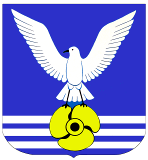 АДМИНИСТРАЦИЯ ГОРОДСКОГО ОКРУГА БОЛЬШОЙ КАМЕНЬ ПОСТАНОВЛЕНИЕПриложение № 1к постановлению администрации городского округа Большой Камень от __от __________ №___________        «Приложение № 1      к муниципальной программе «Дороги городского округа Большой Камень» ПЕРЕЧЕНЬпоказателей (индикаторов) муниципальной программы «Дороги городского округа Большой Камень» * - с нарастающим итогом»ПЕРЕЧЕНЬмероприятий муниципальной программы «Дороги городского округа Большой Камень»_______________       «Приложение № 3к муниципальной программе «Дороги городского округа Большой Камень»РЕСУРСНОЕ ОБЕСПЕЧЕНИЕреализации муниципальной программы  «Дороги городского округа Большой Камень» за счет средств бюджета городского округа Большой Камень – I этап*Принятые сокращения: 	ГРБС – главный распорядитель бюджетных средств					Рз/Пр - раздел, подраздел						ЦСР – целевая статья расходов					ВР – вид расходов».РЕСУРСНОЕ ОБЕСПЕЧЕНИЕреализации муниципальной программы «Дороги городского округа Большой Камень» за счет средств бюджета городского округа Большой Камень – II этап*Принятые сокращения: 	ГРБС – главный распорядитель бюджетных средств					Рз/Пр - раздел, подраздел						ЦСР – целевая статья расходов					ВР – вид расходов».______________ИНФОРМАЦИЯо ресурсном обеспечении реализации муниципальной программы «Дороги городского округа Большой Камень» за счет средств бюджета городского округа Большой Камень и прогнозная оценка привлекаемых на реализацию ее целей средств федерального, краевого бюджетов и внебюджетных источниковI этапИНФОРМАЦИЯо ресурсном обеспечении реализации муниципальной программы «Дороги городского округа Большой Камень» за счет средств бюджета городского округа Большой Камень и прогнозная оценка привлекаемых на реализацию ее целей средств федерального, краевого бюджетов и внебюджетных источников II этап______________г. Большой Камень№О внесении изменений в постановление администрации городского округа Большой Камень от 28 декабря 2017 года № 1699 «Об утверждении муниципальной программы «Дороги городского округа Большой Камень» на 2018-2025 годы»О внесении изменений в постановление администрации городского округа Большой Камень от 28 декабря 2017 года № 1699 «Об утверждении муниципальной программы «Дороги городского округа Большой Камень» на 2018-2025 годы»В целях приведения муниципальной программы «Дороги городского округа Большой Камень» на 2018-2025 годы, утвержденной постановлением администрации городского округа Большой Камень от 28.12.2017 года № 1699, в соответствие с решением Думы городского округа Большой Камень от 27.07.2023 года № 101 «О внесении изменений в решение Думы городского округа Большой Камень от 15.12.2022 года № 35 «О бюджете городского округа Большой Камень на 2023 год и плановый период 2024 и 2025 годов», руководствуясь статьей 29 Устава городского округа Большой Камень, администрация городского округа Большой Камень, В целях приведения муниципальной программы «Дороги городского округа Большой Камень» на 2018-2025 годы, утвержденной постановлением администрации городского округа Большой Камень от 28.12.2017 года № 1699, в соответствие с решением Думы городского округа Большой Камень от 27.07.2023 года № 101 «О внесении изменений в решение Думы городского округа Большой Камень от 15.12.2022 года № 35 «О бюджете городского округа Большой Камень на 2023 год и плановый период 2024 и 2025 годов», руководствуясь статьей 29 Устава городского округа Большой Камень, администрация городского округа Большой Камень, В целях приведения муниципальной программы «Дороги городского округа Большой Камень» на 2018-2025 годы, утвержденной постановлением администрации городского округа Большой Камень от 28.12.2017 года № 1699, в соответствие с решением Думы городского округа Большой Камень от 27.07.2023 года № 101 «О внесении изменений в решение Думы городского округа Большой Камень от 15.12.2022 года № 35 «О бюджете городского округа Большой Камень на 2023 год и плановый период 2024 и 2025 годов», руководствуясь статьей 29 Устава городского округа Большой Камень, администрация городского округа Большой Камень, В целях приведения муниципальной программы «Дороги городского округа Большой Камень» на 2018-2025 годы, утвержденной постановлением администрации городского округа Большой Камень от 28.12.2017 года № 1699, в соответствие с решением Думы городского округа Большой Камень от 27.07.2023 года № 101 «О внесении изменений в решение Думы городского округа Большой Камень от 15.12.2022 года № 35 «О бюджете городского округа Большой Камень на 2023 год и плановый период 2024 и 2025 годов», руководствуясь статьей 29 Устава городского округа Большой Камень, администрация городского округа Большой Камень, ПОСТАНОВЛЯЕТ:ПОСТАНОВЛЯЕТ:ПОСТАНОВЛЯЕТ:ПОСТАНОВЛЯЕТ:1. В постановление администрации городского округа Большой Камень от 28 декабря 2017 года № 1699 «Об утверждении муниципальной программы «Дороги городского округа Большой Камень» на 2018-2025 годы, (далее – Постановление), внести следующие изменения:1.1. В наименовании, в тексте постановления и в приложении к нему исключить слова «на 2018-2025 годы».1.2. В паспорте Программы:- дополнить раздел «Период реализации государственной программыЭтап I: 2018 - 2022 г.Этап II: 2023 - 2030 г.».- строку «Объем средств бюджета городского округа на финансирование Программы и прогнозная оценка привлекаемых на реализацию ее целей средств федерального бюджета, краевого бюджета, внебюджетных источников» изложить в следующей редакции: 1.2. В абзаце первом раздела VI Программы «РЕСУРСНОЕ ОБЕСПЕЧЕНИЕ РЕАЛИЗАЦИИ ПРОГРАММЫ» цифры «5 223 559,78 тыс. руб.» заменить цифрами «14 897 351,78тыс. руб.»;1.3. Приложение № 1 к Программе изложить в редакции приложения № 1 к настоящему постановлению;1.4. Приложение № 2 к Программе изложить в редакции приложения № 2 к настоящему постановлению;1.4. Приложение № 3 к Программе изложить в редакции приложения № 3 к настоящему постановлению;1.5. Приложение № 4 к Программе изложить в редакции приложения № 4 к настоящему постановлению.2. Заместителю главы администрации – начальнику управления жизнеобеспечения администрации городского округа Большой Камень В.И. Штефан обеспечить опубликование настоящего постановления в газете «ЗАТО» и размещение на официальном сайте органов местного самоуправления городского округа Большой Камень в сети «Интернет».3. Настоящее постановление вступает в силу со дня его официального опубликования.1. В постановление администрации городского округа Большой Камень от 28 декабря 2017 года № 1699 «Об утверждении муниципальной программы «Дороги городского округа Большой Камень» на 2018-2025 годы, (далее – Постановление), внести следующие изменения:1.1. В наименовании, в тексте постановления и в приложении к нему исключить слова «на 2018-2025 годы».1.2. В паспорте Программы:- дополнить раздел «Период реализации государственной программыЭтап I: 2018 - 2022 г.Этап II: 2023 - 2030 г.».- строку «Объем средств бюджета городского округа на финансирование Программы и прогнозная оценка привлекаемых на реализацию ее целей средств федерального бюджета, краевого бюджета, внебюджетных источников» изложить в следующей редакции: 1.2. В абзаце первом раздела VI Программы «РЕСУРСНОЕ ОБЕСПЕЧЕНИЕ РЕАЛИЗАЦИИ ПРОГРАММЫ» цифры «5 223 559,78 тыс. руб.» заменить цифрами «14 897 351,78тыс. руб.»;1.3. Приложение № 1 к Программе изложить в редакции приложения № 1 к настоящему постановлению;1.4. Приложение № 2 к Программе изложить в редакции приложения № 2 к настоящему постановлению;1.4. Приложение № 3 к Программе изложить в редакции приложения № 3 к настоящему постановлению;1.5. Приложение № 4 к Программе изложить в редакции приложения № 4 к настоящему постановлению.2. Заместителю главы администрации – начальнику управления жизнеобеспечения администрации городского округа Большой Камень В.И. Штефан обеспечить опубликование настоящего постановления в газете «ЗАТО» и размещение на официальном сайте органов местного самоуправления городского округа Большой Камень в сети «Интернет».3. Настоящее постановление вступает в силу со дня его официального опубликования.1. В постановление администрации городского округа Большой Камень от 28 декабря 2017 года № 1699 «Об утверждении муниципальной программы «Дороги городского округа Большой Камень» на 2018-2025 годы, (далее – Постановление), внести следующие изменения:1.1. В наименовании, в тексте постановления и в приложении к нему исключить слова «на 2018-2025 годы».1.2. В паспорте Программы:- дополнить раздел «Период реализации государственной программыЭтап I: 2018 - 2022 г.Этап II: 2023 - 2030 г.».- строку «Объем средств бюджета городского округа на финансирование Программы и прогнозная оценка привлекаемых на реализацию ее целей средств федерального бюджета, краевого бюджета, внебюджетных источников» изложить в следующей редакции: 1.2. В абзаце первом раздела VI Программы «РЕСУРСНОЕ ОБЕСПЕЧЕНИЕ РЕАЛИЗАЦИИ ПРОГРАММЫ» цифры «5 223 559,78 тыс. руб.» заменить цифрами «14 897 351,78тыс. руб.»;1.3. Приложение № 1 к Программе изложить в редакции приложения № 1 к настоящему постановлению;1.4. Приложение № 2 к Программе изложить в редакции приложения № 2 к настоящему постановлению;1.4. Приложение № 3 к Программе изложить в редакции приложения № 3 к настоящему постановлению;1.5. Приложение № 4 к Программе изложить в редакции приложения № 4 к настоящему постановлению.2. Заместителю главы администрации – начальнику управления жизнеобеспечения администрации городского округа Большой Камень В.И. Штефан обеспечить опубликование настоящего постановления в газете «ЗАТО» и размещение на официальном сайте органов местного самоуправления городского округа Большой Камень в сети «Интернет».3. Настоящее постановление вступает в силу со дня его официального опубликования.1. В постановление администрации городского округа Большой Камень от 28 декабря 2017 года № 1699 «Об утверждении муниципальной программы «Дороги городского округа Большой Камень» на 2018-2025 годы, (далее – Постановление), внести следующие изменения:1.1. В наименовании, в тексте постановления и в приложении к нему исключить слова «на 2018-2025 годы».1.2. В паспорте Программы:- дополнить раздел «Период реализации государственной программыЭтап I: 2018 - 2022 г.Этап II: 2023 - 2030 г.».- строку «Объем средств бюджета городского округа на финансирование Программы и прогнозная оценка привлекаемых на реализацию ее целей средств федерального бюджета, краевого бюджета, внебюджетных источников» изложить в следующей редакции: 1.2. В абзаце первом раздела VI Программы «РЕСУРСНОЕ ОБЕСПЕЧЕНИЕ РЕАЛИЗАЦИИ ПРОГРАММЫ» цифры «5 223 559,78 тыс. руб.» заменить цифрами «14 897 351,78тыс. руб.»;1.3. Приложение № 1 к Программе изложить в редакции приложения № 1 к настоящему постановлению;1.4. Приложение № 2 к Программе изложить в редакции приложения № 2 к настоящему постановлению;1.4. Приложение № 3 к Программе изложить в редакции приложения № 3 к настоящему постановлению;1.5. Приложение № 4 к Программе изложить в редакции приложения № 4 к настоящему постановлению.2. Заместителю главы администрации – начальнику управления жизнеобеспечения администрации городского округа Большой Камень В.И. Штефан обеспечить опубликование настоящего постановления в газете «ЗАТО» и размещение на официальном сайте органов местного самоуправления городского округа Большой Камень в сети «Интернет».3. Настоящее постановление вступает в силу со дня его официального опубликования.И.о. главы городского округаИ.о. главы городского округа№ п/пНаименование показателя (индикатора) Единица измерения2018201920202021202220232024202520262027202820292030123456789101112131415161.Доля протяженности автомобильных дорог общего пользования местного значения, не отвечающих нормативным требованиям, в общей протяженности автомобильных дорог общего пользования местного значения городского округа*%636255,855,2955,19855,13655,09255,054,9454,3254,1154,053,892.Доля автомобильных дорог общего пользования, в отношении которых произведен ремонт, в общей протяженности автомобильных дорог общего пользования местного значения*%2,12,27,52,42,163,23,43,53,63,73,94,04,13.Доля автомобильных дорог общего пользования с твёрдым покрытием в общей протяжённости автомобильных дорог общего пользования местного значения*%24,224,224,224,224,224,524,624,724,724,824,824,924,94.Доля проездов к дворовым территориям многоквартирных домов, в отношении которых произведен ремонт, в общей площади проездов к дворовым территориям многоквартирных домов городского округа*%6,56,56,56,56,66,76,76,76,86,86,86,96,95.Доля освещенной улично-дорожной сети в общей протяженности улично-дорожной сети городского округа%16,416,416,416,416,416,516,616,616,716,716,716,816,86.Прирост протяженности автомобильных дорог общего пользования местного значения городского округа, соответствующих нормативным требованиям, за счет ввода в эксплуатацию в результате строительства (реконструкции) автомобильных дорог общего пользования местного значениякм---000,5120,2932,4413,3824,84,5--7.Количество разработанной проектно-сметной документации на строительство (реконструкцию) автомобильных дорог общего пользования местного значениякол-во проектов--002782211--«Приложение № 2к муниципальной программе «Дороги городского округа Большой Камень»№ п/пНаименование  основного мероприятияОтветственный исполнитель, соисполнителиСрокСрокОжидаемый непосредственный результат (краткое описание)Связь с показателями муниципальной программы№ п/пНаименование  основного мероприятияОтветственный исполнитель, соисполнителиначала реали-зацииокончания реализацииОжидаемый непосредственный результат (краткое описание)Связь с показателями муниципальной программы12345671.Обеспечение сохранности автомобильных дорогУправление жизнеобеспечения, управление архитектуры и градостроительства20182030Развитие и обслуживание дорожной сети для обеспечения потребностей экономики и населения городского округа и повышения безопасности в сфере дорожного хозяйстваДоля протяженности автомобильных дорог общего пользования местного значения, не отвечающих нормативным требованиям, в общей протяженности автомобильных дорог общего пользования местного значения городского округа;Доля автомобильных дорог общего пользования, в отношении которых произведен ремонт, в общей протяженности автомобильных дорог общего пользования1.1.Ремонт автомобильных дорог общего пользования местного значенияУправление жизнеобеспечения20182030Развитие и обслуживание дорожной сети для обеспечения потребностей экономики и населения городского округа и повышения безопасности в сфере дорожного хозяйстваДоля автомобильных дорог общего пользования, в отношении которых произведен ремонт, в общей протяженности автомобильных дорог общего пользования1.2.Ремонт придомовых и внутриквартальных проездовУправление жизнеобеспечения20182030Развитие и обслуживание дорожной сети для обеспечения потребностей экономики и населения городского округа и повышения безопасности в сфере дорожного хозяйстваДоля проездов к дворовым территориям многоквартирных домов, в отношении которых произведен ремонт, в общей площади проездов к дворовым территориям многоквартирных домов городского округа1.3.Содержание и текущий ремонт автомобильных дорог общего пользования местного значения и инженерных сооружений на нихУправление жизнеобеспечения20182030Развитие и обслуживание дорожной сети для обеспечения потребностей экономики и населения городского округа и повышения безопасности в сфере дорожного хозяйстваДоля автомобильных дорог общего пользования, в отношении которых произведен ремонт, в общей протяженности автомобильных дорог общего пользованияДоля освещенной улично-дорожной сети в общей протяженности улично-дорожной сети городского округа2.Развитие транспортной инфраструктурыУправление жизнеобеспечения, управление архитектуры и градостроительств, управление имущественных отношений20182030Развитие и обслуживание дорожной сети для обеспечения потребностей экономики и населения городского округа и повышения безопасности в сфере дорожного хозяйстваДоля автомобильных дорог общего пользования с твёрдым покрытием в общей протяжённости автомобильных дорог общего пользования2.1.Обеспечение земельных участков, предоставляемых на бесплатной основе гражданам, имеющим трех и более детей подъездными автомобильными дорогами, проездами к нимУправление жизнеобеспечения, управление архитектуры и градостроительства, управление имущественных отношений20182030Развитие и обслуживание дорожной сети для обеспечения потребностей экономики и населения городского округа и повышения безопасности в сфере дорожного хозяйства Доля автомобильных дорог общего пользования с твёрдым покрытием в общей протяжённости автомобильных дорог общего пользования 2.2.Реконструкция автомобильной дороги общего назначения «Пригородная» - 1 этап. Строительство моста № 2Управление жизнеобеспечения20182024Развитие и обслуживание дорожной сети для обеспечения потребностей экономики и населения городского округа Доля автомобильных дорог общего пользования с твёрдым покрытием в общей протяжённости автомобильных дорог общего пользованияПрирост протяженности автомобильных дорог общего пользования местного значения городского округа, соответствующих нормативным требованиям, после ввода в эксплуатацию в результате реконструкции автомобильных дорог2.3.Реконструкция автомобильной дороги общего назначения «Пригородная» - 2 этап. Реконструкция автомобильной дороги «Пригородная», 4 км, в том числе проектно-изыскательские работыУправление жизнеобеспечения20202026Развитие и обслуживание дорожной сети для обеспечения потребностей экономики и населения городского округаДоля автомобильных дорог общего пользования с твёрдым покрытием в общей протяжённости автомобильных дорог общего пользованияПрирост протяженности автомобильных дорог общего пользования местного значения городского округа, соответствующих нормативным требованиям, после ввода в эксплуатацию в результате реконструкции автомобильных дорогРазработка проектно-сметной документации на реконструкцию автомобильной дороги местного значения2.4.Реконструкция автомобильной дороги «Первомайская – Новомировская», в том числе проектно-изыскательские работы Управление жизнеобеспечения20202026Развитие и обслуживание дорожной сети для обеспечения потребностей экономики и населения городского округаДоля автомобильных дорог общего пользования с твёрдым покрытием в общей протяжённости автомобильных дорог общего пользованияПрирост протяженности автомобильных дорог общего пользования местного значения городского округа, соответствующих нормативным требованиям, после ввода в эксплуатацию в результате реконструкции автомобильных дорогРазработка проектно-сметной документации на реконструкцию автомобильной дороги местного значения2.5.Строительство автомобильной дороги от строящейся модульно-блочной котельной до Южного мола (1,6 км), в том числе проектно-изыскательские работыУправление жизнеобеспечения20222023Развитие и обслуживание дорожной сети для обеспечения потребностей экономики и населения городского округаДоля автомобильных дорог общего пользования с твёрдым покрытием в общей протяжённости автомобильных дорог общего пользованияПрирост протяженности автомобильных дорог общего пользования местного значения городского округа, после ввода в эксплуатацию в результате строительства автомобильных дорогРазработка проектно-сметной документации на строительство автомобильной дороги местного значения2.6.Реконструкция автомобильной дороги (от Объездной вдоль микрорайона «Садовый» до строящейся     модульно-блочной котельной), 1,5 км, в том числе проектно-изыскательские работыУправление жизнеобеспечения20202026Развитие и обслуживание дорожной сети для обеспечения потребностей экономики и населения городского округаДоля автомобильных дорог общего пользования с твёрдым покрытием в общей протяжённости автомобильных дорог общего пользованияПрирост протяженности автомобильных дорог общего пользования местного значения городского округа, соответствующих нормативным требованиям, после ввода в эксплуатацию в результате реконструкции автомобильных дорогРазработка проектно-сметной документации на реконструкцию автомобильной дороги местного значения2.7.Реконструкция автомобильной дороги ул. Садовая, 0,5 км, в том числе проектно-изыскательские работы Управление жизнеобеспечения20202025Развитие и обслуживание дорожной сети для обеспечения потребностей экономики и населения городского округаДоля автомобильных дорог общего пользования с твёрдым покрытием в общей протяжённости автомобильных дорог общего пользованияПрирост протяженности автомобильных дорог общего пользования местного значения городского округа, соответствующих нормативным требованиям, после ввода в эксплуатацию в результате реконструкции автомобильных дорогРазработка проектно-сметной документации на реконструкцию автомобильной дороги местного значения2.8.Строительство автомобильной дороги от Объездной до Приморского Комсомола (через Шестой микрорайон), 0,48 км, в том числе проектно-изыскательские работыУправление жизнеобеспечения20202023Развитие и обслуживание дорожной сети для обеспечения потребностей экономики и населения городского округаДоля автомобильных дорог общего пользования с твёрдым покрытием в общей протяжённости автомобильных дорог общего пользованияПрирост протяженности автомобильных дорог общего пользования местного значения городского округа, после ввода в эксплуатацию в результате строительства автомобильных дорогРазработка проектно-сметной документации на строительство автомобильной дороги местного значения2.9.Строительство автомобильной дороги к микрорайону «Нагорный» № 1, (0,31 км), в том числе проектно-изыскательские работыУправление жизнеобеспечения20202025Развитие и обслуживание дорожной сети для обеспечения потребностей экономики и населения городского округаДоля автомобильных дорог общего пользования с твёрдым покрытием в общей протяжённости автомобильных дорог общего пользованияПрирост протяженности автомобильных дорог общего пользования местного значения городского округа, после ввода в эксплуатацию в результате строительства автомобильных дорогРазработка проектно-сметной документации на строительство автомобильной дороги местного значения2.10.Строительство автомобильной дороги к микрорайону «Нагорный» № 2, (0,4 км), в том числе проектно-изыскательские работыУправление жизнеобеспечения20202025Развитие и обслуживание дорожной сети для обеспечения потребностей экономики и населения городского округаДоля автомобильных дорог общего пользования с твёрдым покрытием в общей протяжённости автомобильных дорог общего пользованияПрирост протяженности автомобильных дорог общего пользования местного значения городского округа, после ввода в эксплуатацию в результате строительства автомобильных дорогРазработка проектно-сметной документации на строительство автомобильной дороги местного значения2.11.Реконструкция автомобильных дорог (ул. Лебедева, ул. Гагарина, ул. Приморского Комсомола, ул. Аллея Труда от К.Маркса до ул. Гагарина, ул. Маслакова), 6,54 км, в том числе проектно-изыскательские работыУправление жизнеобеспечения20202030Развитие и обслуживание дорожной сети для обеспечения потребностей экономики и населения городского округаДоля автомобильных дорог общего пользования с твёрдым покрытием в общей протяжённости автомобильных дорог общего пользованияПрирост протяженности автомобильных дорог общего пользования местного значения городского округа, соответствующих нормативным требованиям, после ввода в эксплуатацию в результате реконструкции автомобильных дорогРазработка проектно-сметной документации на реконструкцию автомобильной дороги местного значения2.12.Реконструкция автомобильной дороги (от микрорайона «Садовый» до пассажирского пирса), 0,68 км, в том числе проектно-изыскательские работы Управление жизнеобеспечения20202025Развитие и обслуживание дорожной сети для обеспечения потребностей экономики и населения городского округаДоля автомобильных дорог общего пользования с твёрдым покрытием в общей протяжённости автомобильных дорог общего пользованияПрирост протяженности автомобильных дорог общего пользования местного значения городского округа, соответствующих нормативным требованиям, после ввода в эксплуатацию в результате реконструкции автомобильных дорогРазработка проектно-сметной документации на реконструкцию автомобильной дороги местного значения2.13.Строительство автомобильной дороги от ДВЗ «Звезда» до Северного мола, 1,4 км, в том числе проектно-изыскательские работыУправление жизнеобеспечения20222026Развитие и обслуживание дорожной сети для обеспечения потребностей экономики и населения городского округаДоля автомобильных дорог общего пользования с твёрдым покрытием в общей протяжённости автомобильных дорог общего пользованияПрирост протяженности автомобильных дорог общего пользования местного значения городского округа, после ввода в эксплуатацию в результате строительства автомобильных дорогРазработка проектно-сметной документации на строительство автомобильной дороги местного значения2.14.Строительство автомобильной дороги от ул. Маслакова вдоль Судостроительного комплекс «Звезда» до микрорайона «Новый», 4,04 км, в том числе проектно-изыскательские работы Управление жизнеобеспечения20232023Развитие и обслуживание дорожной сети для обеспечения потребностей экономики и населения городского округаДоля автомобильных дорог общего пользования с твёрдым покрытием в общей протяжённости автомобильных дорог общего пользованияПрирост протяженности автомобильных дорог общего пользования местного значения городского округа, после ввода в эксплуатацию в результате строительства автомобильных дорогРазработка проектно-сметной документации на строительство автомобильной дороги местного значения2.15. Строительство автомобильной дороги Зеленая (от ул. Пригородная до микрорайона «Зеленый»), 2,06 км, в том числе проектно-изыскательские работыУправление жизнеобеспечения20222026Развитие и обслуживание дорожной сети для обеспечения потребностей экономики и населения городского округаДоля автомобильных дорог общего пользования с твёрдым покрытием в общей протяжённости автомобильных дорог общего пользованияПрирост протяженности автомобильных дорог общего пользования местного значения городского округа, после ввода в эксплуатацию в результате строительства автомобильных дорогРазработка проектно-сметной документации на строительство автомобильной дороги местного значения2.16.Строительство кольцевой автомобильной дороги (от ул. Пригородная до ул. Ганслеп), 10,1 км, в том числе проектно-изыскательские работыУправление жизнеобеспечения20232027Развитие и обслуживание дорожной сети для обеспечения потребностей экономики и населения городского округаДоля автомобильных дорог общего пользования с твёрдым покрытием в общей протяжённости автомобильных дорог общего пользованияПрирост протяженности автомобильных дорог общего пользования местного значения городского округа, после ввода в эксплуатацию в результате строительства автомобильных дорогРазработка проектно-сметной документации на строительство автомобильной дороги местного значения2.17.Реконструкция автомобильной дороги «Подъезд к полигону ТБО», 1,48 км, в том числе проектно-изыскательские работыУправление жизнеобеспечения20222026Развитие и обслуживание дорожной сети для обеспечения потребностей экономики и населения городского округаДоля автомобильных дорог общего пользования с твёрдым покрытием в общей протяжённости автомобильных дорог общего пользованияПрирост протяженности автомобильных дорог общего пользования местного значения городского округа, после ввода в эксплуатацию в результате строительства автомобильных дорогРазработка проектно-сметной документации на строительство автомобильной дороги местного значения2.18.Реконструкция участков автомобильных дорог, входящих в состав автобусного маршрута с. Петровка, 1,8 км, в том числе проектно-изыскательские работыУправление жизнеобеспечения20222027Развитие и обслуживание дорожной сети для обеспечения потребностей экономики и населения городского округаДоля автомобильных дорог общего пользования с твёрдым покрытием в общей протяжённости автомобильных дорог общего пользованияПрирост протяженности автомобильных дорог общего пользования местного значения городского округа, после ввода в эксплуатацию в результате строительства автомобильных дорогРазработка проектно-сметной документации на строительство автомобильной дороги местного значения2.19.Строительство автомобильной дороги, в микрорайоне «Нагорный», в том числе проектно-изыскательские работыУправление жизнеобеспечения20212025Развитие и обслуживание дорожной сети для обеспечения потребностей экономики и населения городского округаДоля автомобильных дорог общего пользования с твёрдым покрытием в общей протяжённости автомобильных дорог общего пользованияПрирост протяженности автомобильных дорог общего пользования местного значения городского округа, после ввода в эксплуатацию в результате строительства автомобильных дорогРазработка проектно-сметной документации на строительство автомобильной дороги местного значения2.20.Реконструкция автомобильной дороги местного значения от с. Петровка до территории Приморского металлургического завода, в том числе проектно-изыскательские работыУправление жизнеобеспечения20232026Развитие и обслуживание дорожной сети для обеспечения потребностей экономики и населения городского округаДоля автомобильных дорог общего пользования с твёрдым покрытием в общей протяжённости автомобильных дорог общего пользованияПрирост протяженности автомобильных дорог общего пользования местного значения городского округа, после ввода в эксплуатацию в результате строительства автомобильных дорогРазработка проектно-сметной документации на строительство автомобильной дороги местного значения2.21.Реконструкция автомобильной дороги от ул. Маслакова вдоль Судостроительного комплекса «Звезда» до территории Приморского металлургического завода, в том числе проектно-изыскательские работыУправление жизнеобеспечения20232026Развитие и обслуживание дорожной сети для обеспечения потребностей экономики и населения городского округаДоля автомобильных дорог общего пользования с твёрдым покрытием в общей протяжённости автомобильных дорог общего пользованияПрирост протяженности автомобильных дорог общего пользования местного значения городского округа, после ввода в эксплуатацию в результате строительства автомобильных дорогРазработка проектно-сметной документации на строительство автомобильной дороги местного значенияПриложение № 3к постановлению администрации городского округа Большой Камень от __________ №______________№  п/пНаименование муниципальной программы, основного мероприятия,мероприятияОтветственный исполнитель, соисполнителиКод бюджетной классификации Код бюджетной классификации Код бюджетной классификации Код бюджетной классификации Объемы бюджетных ассигнований (тыс. руб.), годы Объемы бюджетных ассигнований (тыс. руб.), годы Объемы бюджетных ассигнований (тыс. руб.), годы Объемы бюджетных ассигнований (тыс. руб.), годы Объемы бюджетных ассигнований (тыс. руб.), годы Объемы бюджетных ассигнований (тыс. руб.), годы №  п/пНаименование муниципальной программы, основного мероприятия,мероприятияОтветственный исполнитель, соисполнителиГРБСРзЦСРВР20182019202020212022Всего I этап№  п/пНаименование муниципальной программы, основного мероприятия,мероприятияОтветственный исполнитель, соисполнителиГРБСПрЦСРВР20182019202020212022Всего I этап12345678910111213Муниципальная  программа«Дороги городского округа Большой Камень» на 2018-2025 годыУправлениежизнеобеспечения902040914 0 00 00000115 194,33101 288,65380 989,78176 039,55201 848,78 975 361,09Отдельные мероприятия муниципальной программы «Дороги городского округа Большой Камень» на 2018-2025 годыУправлениежизнеобеспечения902040914 9 00 00000115 194,33101 288,65380 989,78176 039,55273 878,44 975 361,091.Основное мероприятие  Обеспечение сохранности автомобильных дорогУправлениежизнеобеспечения902040914 9 01 00000000102 555,18101 288,65277 294,91155 901,58136 163,51773 203,831.1.Ремонт автомобильных дорог общего пользования местного значенияУправлениежизнеобеспечения902040914 9 01 203502005 438,199 051,741 857,110,006 474,3422 821,381.1.Ремонт автомобильных дорог общего пользования местного значенияУправлениежизнеобеспечения9020409149019239020022 191,7817 994,40104 731,3392 114,4150 000,00287 031,921.1.Ремонт автомобильных дорог общего пользования местного значенияУправлениежизнеобеспечения902040914901S23902005 547,95181,761 057,892 848,901 546,3911 182,891.1.Ремонт автомобильных дорог общего пользования местного значенияУправлениежизнеобеспечения902040914 9 01 55052200125 994,440,000,00125 994,441.2.Ремонт дворовых территорий многоквартирных домов и проездов к дворовым территориям многоквартирных домовУправлениежизнеобеспечения902040914 9 01 2066020072,389 304,200,00354,05396,5010 127,131.2.Ремонт дворовых территорий многоквартирных домов и проездов к дворовым территориям многоквартирных домовУправлениежизнеобеспечения902040914 90192400 20022 485,2518 950,100,000,0020 000,0061 435,351.2.Ремонт дворовых территорий многоквартирных домов и проездов к дворовым территориям многоквартирных домовУправлениежизнеобеспечения902040914 901S24002005 621,31191,420,000,00618,566 431,291.3.Содержание и текущий ремонт автомобильных дорог местного значения и инженерных сооружений на нихУправлениежизнеобеспечения902040914 9 01 2067020041 198,3245 615,0343 654,1460 584,2257 127,72248 179,432.Основное мероприятие  Развитие транспортной инфраструктурыУправлениежизнеобеспечения902040914 9 02 0000000012 639,160,00103 694,8620 137,9665 685,27202 157,252.Основное мероприятие  Развитие транспортной инфраструктурыУправлениежизнеобеспечения902040914 9 02 924500000,0018 847,0633 574,2052 421,262.Основное мероприятие  Развитие транспортной инфраструктурыУправлениежизнеобеспечения902040914 9 02 S245000021,50151,99281,98455,472.Основное мероприятие  Развитие транспортной инфраструктурыУправлениежизнеобеспечения902040914902 S 23800001 376,900,0018,370,00242,061 637,332.Основное мероприятие  Развитие транспортной инфраструктурыУправлениежизнеобеспечения902040914902923800005 507,590,003 654,990,0030 015,0339 177,612.1.Обеспечение земельных участков, предоставляемых на бесплатной основе гражданам, имеющим трех и более детей подъездными автомобильными дорогами, проездами к нимУправлениежизнеобеспечения902040914 9 02 204804005 754,670,000,000,000,005 754,672.1.Обеспечение земельных участков, предоставляемых на бесплатной основе гражданам, имеющим трех и более детей подъездными автомобильными дорогами, проездами к нимУправлениежизнеобеспечения902040914902S23804001 376,900,0018,370,00242,061 637,332.1.Обеспечение земельных участков, предоставляемых на бесплатной основе гражданам, имеющим трех и более детей подъездными автомобильными дорогами, проездами к нимУправлениежизнеобеспечения902040914902923804005 507,590,003 654,990,0030 015,0339 177,612.2.Реконструкция автомобильной дороги общего назначения «Пригородная» - 1 этап. Строительство моста № 2Управлениежизнеобеспечения902040914 9 02 400904000,000,000,00600,000.00600,002.2.Реконструкция автомобильной дороги общего назначения «Пригородная» - 1 этап. Строительство моста № 2Управлениежизнеобеспечения902040914 9 02 55058400--99 000,000,000,0099 000,002.2.Реконструкция автомобильной дороги общего назначения «Пригородная» - 1 этап. Строительство моста № 2Управлениежизнеобеспечения902040914 9 02 55058400--1 000,000,000,001 000,002.2.Реконструкция автомобильной дороги общего назначения «Пригородная» - 1 этап. Строительство моста № 2Управлениежизнеобеспечения902040914 9 02 S 2450400--151,99151,992.2.Реконструкция автомобильной дороги общего назначения «Пригородная» - 1 этап. Строительство моста № 2Управлениежизнеобеспечения902040914 9 02 92450400--18 847,0618 847,062.3.Реконструкция автомобильной дороги общего назначения «Пригородная» - 2 этап. Реконструкция автомобильной дороги «Пригородная», 4 км, в том числе проектно-изыскательские работыУправлениежизнеобеспечения902040914 9 02 40390400--0,000,00590,00590,002.3.Реконструкция автомобильной дороги общего назначения «Пригородная» - 2 этап. Реконструкция автомобильной дороги «Пригородная», 4 км, в том числе проектно-изыскательские работыУправлениежизнеобеспечения902040914 9 02 92450400--0,000,000,000,002.3.Реконструкция автомобильной дороги общего назначения «Пригородная» - 2 этап. Реконструкция автомобильной дороги «Пригородная», 4 км, в том числе проектно-изыскательские работыУправлениежизнеобеспечения902040914 9 02 S2450400--2,550,004,066,612.4.Реконструкция автомобильной дороги «Первомайская – Новомировская», в том числе проектно-изыскательские работыУправлениежизнеобеспечения902040914 9 02 40300400--0,000,000,000,002.4.Реконструкция автомобильной дороги «Первомайская – Новомировская», в том числе проектно-изыскательские работыУправлениежизнеобеспечения902040914 9 02 924504000,000,00518,20518,202.4.Реконструкция автомобильной дороги «Первомайская – Новомировская», в том числе проектно-изыскательские работыУправлениежизнеобеспечения902040914 9 02 S2450400--2,630,004,186,812.5.Строительство автомобильной дороги от строящейся модульно-блочной котельной до Южного мола (1,6 км), в том числе проектно-изыскательские работыУправлениежизнеобеспечения902040914 9 02 403310400---0,000,000,002.6.Реконструкция автомобильной дороги (от Объездной вдоль микрорайона «Садовый» до строящейся модульно-блочной котельной), 1,5 км, в том числе проектно-изыскательские работы Управлениежизнеобеспечения902040914 9 02 40320400--0,0084,810,0084,812.6.Реконструкция автомобильной дороги (от Объездной вдоль микрорайона «Садовый» до строящейся модульно-блочной котельной), 1,5 км, в том числе проектно-изыскательские работы Управлениежизнеобеспечения902040914 9 02 92450400--0,000,00587,29587,292.6.Реконструкция автомобильной дороги (от Объездной вдоль микрорайона «Садовый» до строящейся модульно-блочной котельной), 1,5 км, в том числе проектно-изыскательские работы Управлениежизнеобеспечения902040914 9 02 S2450400--2,980,004,747,722.7.Реконструкция автомобильной дороги ул. Садовая, 0,5 км, в том числе проектно-изыскательские работыУправлениежизнеобеспечения902040914 9 02 40330400--0,0084,810,0084,812.7.Реконструкция автомобильной дороги ул. Садовая, 0,5 км, в том числе проектно-изыскательские работыУправлениежизнеобеспечения902040914 9 02 92450400--0,000,00444,17444,172.7.Реконструкция автомобильной дороги ул. Садовая, 0,5 км, в том числе проектно-изыскательские работыУправлениежизнеобеспечения902040914 9 02 S2450400--2,250,003,585,832.8.Строительство автомобильной дороги от Объездной до Приморского Комсомола (через Шестой микрорайон), 0,48 км, в том числе проектно-изыскательские работыУправлениежизнеобеспечения902040914 9 02 40340400--0,0084,810,0084,812.8.Строительство автомобильной дороги от Объездной до Приморского Комсомола (через Шестой микрорайон), 0,48 км, в том числе проектно-изыскательские работыУправлениежизнеобеспечения902040914 9 02 92450400--0,000,0031 146,0831 146,082.8.Строительство автомобильной дороги от Объездной до Приморского Комсомола (через Шестой микрорайон), 0,48 км, в том числе проектно-изыскательские работыУправлениежизнеобеспечения902040914 9 02 S2450400--2,150,00251,18253,332.9.Строительство автомобильной дороги к микрорайону «Нагорный» № 1, (0,31 км), в том числе проектно-изыскательские работыУправлениежизнеобеспечения902040914 9 02 40350200400--0,0084,81491,00575,812.9.Строительство автомобильной дороги к микрорайону «Нагорный» № 1, (0,31 км), в том числе проектно-изыскательские работыУправлениежизнеобеспечения902040914 9 02 92450400--0,000,0296,11296,112.9.Строительство автомобильной дороги к микрорайону «Нагорный» № 1, (0,31 км), в том числе проектно-изыскательские работыУправлениежизнеобеспечения902040914 9 02 S2450400--1,500,02,393,892.10.Строительство автомобильной дороги к микрорайону «Нагорный» № 2, (0,4 км), в том числе проектно-изыскательские работыУправлениежизнеобеспечения902040914 9 02 40360200400--0,0030,05491,00521,052.10.Строительство автомобильной дороги к микрорайону «Нагорный» № 2, (0,4 км), в том числе проектно-изыскательские работыУправлениежизнеобеспечения902040914 9 02 92450400--0,000,000,000,002.10.Строительство автомобильной дороги к микрорайону «Нагорный» № 2, (0,4 км), в том числе проектно-изыскательские работыУправлениежизнеобеспечения902040914 9 02 S2450400--2,000,003,185,182.11.Реконструкция автомобильных дорог (ул. Лебедева, ул. Гагарина, ул. Приморского Комсомола, ул. Аллея Труда от К.Маркса до ул. Гагарина, ул. Маслакова), 6,54 км, в том числе проектно-изыскательские работыУправлениежизнеобеспечения902040914 9 02 40370400--0,0084,810,0084,812.11.Реконструкция автомобильных дорог (ул. Лебедева, ул. Гагарина, ул. Приморского Комсомола, ул. Аллея Труда от К.Маркса до ул. Гагарина, ул. Маслакова), 6,54 км, в том числе проектно-изыскательские работыУправлениежизнеобеспечения902040914 9 02 92450400--0,000,00582,35582,352.11.Реконструкция автомобильных дорог (ул. Лебедева, ул. Гагарина, ул. Приморского Комсомола, ул. Аллея Труда от К.Маркса до ул. Гагарина, ул. Маслакова), 6,54 км, в том числе проектно-изыскательские работыУправлениежизнеобеспечения902040914 9 02 S2450400--2,950,004,707,652.12.Реконструкция автомобильной дороги (от микрорайона «Садовый» до пассажирского пирса), 0,68 км, в том числе проектно-изыскательские работыУправлениежизнеобеспечения902040914 9 02 40380400--0,0084,810,0084,812.12.Реконструкция автомобильной дороги (от микрорайона «Садовый» до пассажирского пирса), 0,68 км, в том числе проектно-изыскательские работыУправлениежизнеобеспечения902040914 9 02 92450400--0,000,000,000,002.12.Реконструкция автомобильной дороги (от микрорайона «Садовый» до пассажирского пирса), 0,68 км, в том числе проектно-изыскательские работыУправлениежизнеобеспечения902040914 9 02 S2450400--2,500,003,986,482.13.Строительство автомобильной дороги от ДВЗ «Звезда» до Северного мола (1,4 км), в том числе проектно-изыскательские работыУправлениежизнеобеспечения902040914 9 02 40660400---0,000,00,002.14Строительство кольцевой автомобильной дороги (от ул. Пригородная до ул. Ганслеп), 10,1 км, в том числе проектно-изыскательские работыУправлениежизнеобеспечения9020409400-----0,002.15.Строительство автомобильной дороги от ул. Маслакова вдоль Судостроительного комплекс «Звезда» до микрорайона «Новый», 4,04 км, в том числе проектно-изыскательские работы Управлениежизнеобеспечения9020409400-----0,002.16. Строительство автомобильной дороги Зеленая (от ул. Пригородная до микрорайона «Зеленый»), 2,06 км, в том числе проектно-изыскательские работыУправлениежизнеобеспечения9020409400----0,000,002.17.Реконструкция автомобильной дороги «Подъезд к полигону ТБО», 1,48 км, в том числе проектно-изыскательские работыУправлениежизнеобеспечения9020409400----0,000,002.18.Реконструкция участков автомобильных дорог, входящих в состав автобусного маршрута с. Петровка, 1,8 км, в том числе проектно-изыскательские работыУправлениежизнеобеспечения9020409400----0,000,002.19.Строительство автомобильной дороги, в микрорайоне «Нагорный», в том числе проектно-изыскательские работыУправлениежизнеобеспечения902040914 9 02 40680400---0,00,000,002.20Реконструкция автомобильной дороги местного значения от с. Петровка до территории Приморского металлургического завода, в том числе проектно-изыскательские работы Управлениежизнеобеспечения902040914 9 02 407204000,002.20Реконструкция автомобильной дороги местного значения от с. Петровка до территории Приморского металлургического завода, в том числе проектно-изыскательские работы Управлениежизнеобеспечения902040914 9 02 L505A4000,002.21Реконструкция автомобильной дороги от ул. Маслакова вдоль Судостроительного комплекса «Звезда» до территории Приморского металлургического завода, в том числе проектно-изыскательские работыУправлениежизнеобеспечения902040914 9 02 407304004000,002.21Реконструкция автомобильной дороги от ул. Маслакова вдоль Судостроительного комплекса «Звезда» до территории Приморского металлургического завода, в том числе проектно-изыскательские работыУправлениежизнеобеспечения902040914 9 02 L505D4004000,00№  п/пНаименование муниципальной программы, основного мероприятия,мероприятияОтветственный исполнитель, соисполнителиКод бюджетной классификации Код бюджетной классификации Код бюджетной классификации Код бюджетной классификации Объемы бюджетных ассигнований (тыс. руб.), годы Объемы бюджетных ассигнований (тыс. руб.), годы Объемы бюджетных ассигнований (тыс. руб.), годы Объемы бюджетных ассигнований (тыс. руб.), годы Объемы бюджетных ассигнований (тыс. руб.), годы Объемы бюджетных ассигнований (тыс. руб.), годы Объемы бюджетных ассигнований (тыс. руб.), годы Объемы бюджетных ассигнований (тыс. руб.), годы Объемы бюджетных ассигнований (тыс. руб.), годы Объемы бюджетных ассигнований (тыс. руб.), годы №  п/пНаименование муниципальной программы, основного мероприятия,мероприятияОтветственный исполнитель, соисполнителиГРБСРзЦСРВР20232024202520262027202820292030ВсегоII этапВСЕГО№  п/пНаименование муниципальной программы, основного мероприятия,мероприятияОтветственный исполнитель, соисполнителиГРБСПрЦСРВР20232024202520262027202820292030ВсегоII этапВСЕГО1234567891011121314151617Муниципальная  программа«Дороги городского округа Большой Камень» на 2018-2025 годыУправлениежизне-обеспечения902040914 0 00 00000277 900,35183 202,5349 994,1449 994,142 984 236,36546 596,73267 852,42267 852,424 526 122,735 501 483,83Отдельные мероприятия муниципальной программы «Дороги городского округа Большой Камень» на 2018-2025 годыУправлениежизне-обеспечения902040914 9 00 00000277 900,35183 202,5349 994,1449 994,142 882 730,01546 596,73267 852,42267 852,424 526 122,735 501 483,831.Основное мероприятие  Обеспечение сохранности автомобильных дорогУправлениежизне-обеспечения902040914 9 01 00000000129 322,6946 490,4849 994,1449 994,14237 549,39237 549,39237 549,39237 549,391 225 999,001 999 202,831.1.Ремонт автомобильных дорог общего пользования местного значенияУправлениежизне-обеспечения902040914 9 01 2035020017 380,220,000,000,000,000,000,000,0017 380,2240 201,601.1.Ремонт автомобильных дорог общего пользования местного значенияУправлениежизне-обеспечения902040914901923902000,000,000,000,00100 000,00100 000,00100 000,00100 000,00400 000,00687 031,921.1.Ремонт автомобильных дорог общего пользования местного значенияУправлениежизне-обеспечения902040914901S23902000,000,000,000,005 263,165 263,165 263,165 263,1621 052,6332 235,52902040914 9 01 550522000,000,000,000,000,000,000,000,000,00125 994,441.2.Ремонт дворовых территорий многоквартирных домов и проездов к дворовым территориям многоквартирных домовУправлениежизне-обеспечения902040914 9 01 206602002 397,880,000,000,000,000,000,000,002 397,8812 525,021.2.Ремонт дворовых территорий многоквартирных домов и проездов к дворовым территориям многоквартирных домовУправлениежизне-обеспечения902040914 90192400 20040 000,000,000,000,0050 000,0050 000,0050 000,0050 000,00240 000,00301 435,351.2.Ремонт дворовых территорий многоквартирных домов и проездов к дворовым территориям многоквартирных домовУправлениежизне-обеспечения902040914 901S24002001 237,110,000,000,002 631,582 631,582 631,582 631,5811 763,4318 194,721.3.Содержание и текущий ремонт автомобильных дорог местного значения и инженерных сооружений на нихУправлениежизне-обеспечения902040914 9 01 2067020068 307,4746 490,4849 994,1449 994,1479 654,6579 654,6579 654,6579 654,65533 404,83781 584,262.Основное мероприятие  Развитие транспортной инфраструктурыУправлениежизне-обеспечения902040914 9 02 00000000148 577,66136 712,050,000,002 645 180,62309 047,3430 303,0330 303,033 300 123,733 502 280,982.Основное мероприятие  Развитие транспортной инфраструктурыУправлениежизне-обеспечения902040914 9 02 9245000057 234,920,000,000,00956 031,70275 956,870,000,001 289 223,491 341 644,752.Основное мероприятие  Развитие транспортной инфраструктурыУправлениежизне-обеспечения902040914 9 02 S2450000461,570,000,000,009 656,892 787,440,000,0012 905,9013 361,372.Основное мероприятие  Развитие транспортной инфраструктурыУправлениежизне-обеспечения902040914902 S 2380000634,490,000,000,00303,30303,30303,30303,301 846,613 483,942.Основное мероприятие  Развитие транспортной инфраструктурыУправлениежизне-обеспечения9020409149029238000078 676,680,000,000,0030 000,0030 000,0030 000,0030 000,00198 676,68237 854,292.1.Обеспечение земельных участков, предоставляемых на бесплатной основе гражданам, имеющим трех и более детей подъездными автомобильными дорогами, проездами к нимУправлениежизне-обеспечения902040914 9 02 204804000,000,000,000,000,000,000,000,000,000,002.1.Обеспечение земельных участков, предоставляемых на бесплатной основе гражданам, имеющим трех и более детей подъездными автомобильными дорогами, проездами к нимУправлениежизне-обеспечения902040914902S2380400634,490,000,000,00303,30303,30303,30303,301 846,613 483,942.1.Обеспечение земельных участков, предоставляемых на бесплатной основе гражданам, имеющим трех и более детей подъездными автомобильными дорогами, проездами к нимУправлениежизне-обеспечения9020409149029238040078 676,680,000,000,0030 000,0030 000,0030 000,0030 000,00198 676,68237 854,292.2.Реконструкция автомобильной дороги общего назначения «Пригородная» - 1 этап. Строительство моста № 2Управлениежизне-обеспечения902040914 9 02 400904000,000,000,000,000,000,000,000,000,000,002.2.Реконструкция автомобильной дороги общего назначения «Пригородная» - 1 этап. Строительство моста № 2Управлениежизне-обеспечения902040914 9 02 550584000,000,000,000,000,000,000,000,000,000,002.2.Реконструкция автомобильной дороги общего назначения «Пригородная» - 1 этап. Строительство моста № 2Управлениежизне-обеспечения902040914 9 02 550584000,000,000,000,000,000,000,000,000,000,002.2.Реконструкция автомобильной дороги общего назначения «Пригородная» - 1 этап. Строительство моста № 2Управлениежизне-обеспечения902040914 9 02 S 24504000,000,000,000,000,000,000,000,000,000,002.2.Реконструкция автомобильной дороги общего назначения «Пригородная» - 1 этап. Строительство моста № 2Управлениежизне-обеспечения902040914 9 02 924504000,000,000,000,000,000,000,000,000,000,002.3.Реконструкция автомобильной дороги общего назначения «Пригородная» - 2 этап. Реконструкция автомобильной дороги «Пригородная», 4 км, в том числе проектно-изыскательские работыУправлениежизне-обеспечения902040914 9 02 40390400580,000,000,000,000,000,000,000,00580,001 170,002.3.Реконструкция автомобильной дороги общего назначения «Пригородная» - 2 этап. Реконструкция автомобильной дороги «Пригородная», 4 км, в том числе проектно-изыскательские работыУправлениежизне-обеспечения902040914 9 02 924504009 875,110,000,000,000,000,000,000,009 875,119 875,112.3.Реконструкция автомобильной дороги общего назначения «Пригородная» - 2 этап. Реконструкция автомобильной дороги «Пригородная», 4 км, в том числе проектно-изыскательские работыУправлениежизне-обеспечения902040914 9 02 S245040079,640,000,000,000,000,000,000,0079,6486,252.4.Реконструкция автомобильной дороги «Первомайская – Новомировская», в том числе проектно-изыскательские работыУправлениежизне-обеспечения902040914 9 02 403004000,000,000,000,000,000,000,000,000,000,002.4.Реконструкция автомобильной дороги «Первомайская – Новомировская», в том числе проектно-изыскательские работыУправлениежизне-обеспечения902040914 9 02 924504005 187,390,000,000,000,000,000,000,005 187,395 705,592.4.Реконструкция автомобильной дороги «Первомайская – Новомировская», в том числе проектно-изыскательские работыУправлениежизне-обеспечения902040914 9 02 S245040041,830,000,000,000,000,000,000,0041,8348,642.5.Строительство автомобильной дороги от строящейся модульно-блочной котельной до Южного мола (1,6 км), в том числе проектно-изыскательские работыУправлениежизне-обеспечения902040914 9 02 4033104000,000,000,000,000,000,000,000,000,000,002.6.Реконструкция автомобильной дороги (от Объездной вдоль микрорайона «Садовый» до строящейся модульно-блочной котельной), 1,5 км, в том числе проектно-изыскательские работы Управлениежизне-обеспечения902040914 9 02 403204000,000,000,000,000,000,000,000,000,000,002.6.Реконструкция автомобильной дороги (от Объездной вдоль микрорайона «Садовый» до строящейся модульно-блочной котельной), 1,5 км, в том числе проектно-изыскательские работы Управлениежизне-обеспечения902040914 9 02 924504003 479,910,000,000,000,000,000,000,003 479,914 067,202.6.Реконструкция автомобильной дороги (от Объездной вдоль микрорайона «Садовый» до строящейся модульно-блочной котельной), 1,5 км, в том числе проектно-изыскательские работы Управлениежизне-обеспечения902040914 9 02 S245040028,060,000,000,000,000,000,000,0028,0635,782.7.Реконструкция автомобильной дороги ул. Садовая, 0,5 км, в том числе проектно-изыскательские работыУправлениежизне-обеспечения902040914 9 02 403304000,000,000,000,000,000,000,000,000,0084,812.7.Реконструкция автомобильной дороги ул. Садовая, 0,5 км, в том числе проектно-изыскательские работыУправлениежизне-обеспечения902040914 9 02 924504001 686,400,000,000,000,000,000,000,001 686,402 130,572.7.Реконструкция автомобильной дороги ул. Садовая, 0,5 км, в том числе проектно-изыскательские работыУправлениежизне-обеспечения902040914 9 02 S245040013,600,000,000,000,000,000,000,0013,6019,432.8.Строительство автомобильной дороги от Объездной до Приморского Комсомола (через Шестой микрорайон), 0,48 км, в том числе проектно-изыскательские работыУправлениежизне-обеспечения902040914 9 02 403404000,000,000,000,000,000,000,000,000,0084,812.8.Строительство автомобильной дороги от Объездной до Приморского Комсомола (через Шестой микрорайон), 0,48 км, в том числе проектно-изыскательские работыУправлениежизне-обеспечения902040914 9 02 9245040029 179,130,000,000,000,000,000,000,0029 179,1360 325,212.8.Строительство автомобильной дороги от Объездной до Приморского Комсомола (через Шестой микрорайон), 0,48 км, в том числе проектно-изыскательские работыУправлениежизне-обеспечения902040914 9 02 S2450400235,320,000,000,000,000,000,000,00235,32488,652.9.Строительство автомобильной дороги к микрорайону «Нагорный» № 1, (0,31 км), в том числе проектно-изыскательские работыУправлениежизне-обеспечения902040914 9 02 40350200400495,000,000,000,000,000,000,000,00495,001 070,812.9.Строительство автомобильной дороги к микрорайону «Нагорный» № 1, (0,31 км), в том числе проектно-изыскательские работыУправлениежизне-обеспечения902040914 9 02 924504001 091,200,000,000,000,000,000,000,001 091,201 387,312.9.Строительство автомобильной дороги к микрорайону «Нагорный» № 1, (0,31 км), в том числе проектно-изыскательские работыУправлениежизне-обеспечения902040914 9 02 S24504008,800,000,000,000,000,000,000,008,8012,692.10.Строительство автомобильной дороги к микрорайону «Нагорный» № 2, (0,4 км), в том числе проектно-изыскательские работыУправлениежизне-обеспечения902040914 9 02 40360200400495,000,000,000,000,000,000,000,00495,001 537,102.10.Строительство автомобильной дороги к микрорайону «Нагорный» № 2, (0,4 км), в том числе проектно-изыскательские работыУправлениежизне-обеспечения902040914 9 02 924504001 686,400,000,000,000,000,000,000,001 686,401 686,402.10.Строительство автомобильной дороги к микрорайону «Нагорный» № 2, (0,4 км), в том числе проектно-изыскательские работыУправлениежизне-обеспечения902040914 9 02 S245040013,600,000,000,000,000,000,000,0013,6018,782.11.Реконструкция автомобильных дорог (ул. Лебедева, ул. Гагарина, ул. Приморского Комсомола, ул. Аллея Труда от К.Маркса до ул. Гагарина, ул. Маслакова), 6,54 км, в том числе проектно-изыскательские работыУправлениежизне-обеспечения902040914 9 02 403704000,000,000,000,000,000,000,000,000,000,002.11.Реконструкция автомобильных дорог (ул. Лебедева, ул. Гагарина, ул. Приморского Комсомола, ул. Аллея Труда от К.Маркса до ул. Гагарина, ул. Маслакова), 6,54 км, в том числе проектно-изыскательские работыУправлениежизне-обеспечения902040914 9 02 924504002 770,260,000,000,00100 491,2995 621,540,000,00198 883,09199 465,442.11.Реконструкция автомобильных дорог (ул. Лебедева, ул. Гагарина, ул. Приморского Комсомола, ул. Аллея Труда от К.Маркса до ул. Гагарина, ул. Маслакова), 6,54 км, в том числе проектно-изыскательские работыУправлениежизне-обеспечения902040914 9 02 S245040022,340,000,000,001 015,06965,870,000,002 003,282 010,932.12.Реконструкция автомобильной дороги (от микрорайона «Садовый» до пассажирского пирса), 0,68 км, в том числе проектно-изыскательские работыУправлениежизне-обеспечения902040914 9 02 403804000,000,000,000,000,000,000,000,000,0084,812.12.Реконструкция автомобильной дороги (от микрорайона «Садовый» до пассажирского пирса), 0,68 км, в том числе проектно-изыскательские работыУправлениежизне-обеспечения902040914 9 02 924504002 279,120,000,000,000,000,000,000,002 279,122 279,122.12.Реконструкция автомобильной дороги (от микрорайона «Садовый» до пассажирского пирса), 0,68 км, в том числе проектно-изыскательские работыУправлениежизне-обеспечения902040914 9 02 S245040018,380,000,000,000,000,000,000,0018,3824,862.13.Строительство автомобильной дороги от ДВЗ «Звезда» до Северного мола (1,4 км), в том числе проектно-изыскательские работыУправлениежизне-обеспечения902040914 9 02 406604000,000,000,000,000,000,000,000,000,000,002.14Строительство кольцевой автомобильной дороги (от ул. Пригородная до ул. Ганслеп), 10,1 км, в том числе проектно-изыскательские работыУправлениежизне-обеспечения902040914 9 02 924504000,000,000,000,00697 552,490,000,000,00697 552,49697 552,492.14Строительство кольцевой автомобильной дороги (от ул. Пригородная до ул. Ганслеп), 10,1 км, в том числе проектно-изыскательские работыУправлениежизне-обеспечения902040914 9 02 S24504000,000,000,000,007 045,980,000,000,007 045,987 045,982.14Строительство кольцевой автомобильной дороги (от ул. Пригородная до ул. Ганслеп), 10,1 км, в том числе проектно-изыскательские работыУправлениежизне-обеспечения90204092.15.Строительство автомобильной дороги от ул. Маслакова вдоль Судостроительного комплекс «Звезда» до микрорайона «Новый», 4,04 км, в том числе проектно-изыскательские работы Управлениежизне-обеспечения90204094000,000,000,000,000,000,000,000,000,000,002.16. Строительство автомобильной дороги Зеленая (от ул. Пригородная до микрорайона «Зеленый»), 2,06 км, в том числе проектно-изыскательские работыУправлениежизне-обеспечения90204094000,000,000,000,000,000,000,000,000,000,002.17.Реконструкция автомобильной дороги «Подъезд к полигону ТБО», 1,48 км, в том числе проектно-изыскательские работыУправлениежизне-обеспечения902040914 9 02 924504000,000,000,000,0072 860,4088 673,630,000,00161 534,02161534,022.17.Реконструкция автомобильной дороги «Подъезд к полигону ТБО», 1,48 км, в том числе проектно-изыскательские работыУправлениежизне-обеспечения902040914 9 02 S24504000,000,000,000,00735,96895,690,000,001 631,661 631,002.17.Реконструкция автомобильной дороги «Подъезд к полигону ТБО», 1,48 км, в том числе проектно-изыскательские работыУправлениежизне-обеспечения90204092.18.Реконструкция участков автомобильных дорог, входящих в состав автобусного маршрута с. Петровка, 1,8 км, в том числе проектно-изыскательские работыУправлениежизне-обеспечения902040914 9 02 924504000,000,000,000,0085 127,5491 661,700,000,00176 789,25176 789,242.18.Реконструкция участков автомобильных дорог, входящих в состав автобусного маршрута с. Петровка, 1,8 км, в том числе проектно-изыскательские работыУправлениежизне-обеспечения902040914 9 02 S24504000,000,000,000,00859,87925,880,000,001 785,751 785,752.18.Реконструкция участков автомобильных дорог, входящих в состав автобусного маршрута с. Петровка, 1,8 км, в том числе проектно-изыскательские работыУправлениежизне-обеспечения90204092.19.Строительство автомобильной дороги, в микрорайоне «Нагорный», в том числе проектно-изыскательские работыУправлениежизне-обеспечения902040914 9 02 406804000,000,000,000,000,000,000,000,000,000,002.20Реконструкция автомобильной дороги местного значения от с. Петровка до территории Приморского металлургического завода, в том числе проектно-изыскательские работы Управлениежизне-обеспечения902040914 9 02 407204000,00679,680,000,00890 237,000,000,000,00890 916,68890 916,682.20Реконструкция автомобильной дороги местного значения от с. Петровка до территории Приморского металлургического завода, в том числе проектно-изыскательские работы Управлениежизне-обеспечения902040914 9 02 L505A4005 000,0073 660,610,000,000,000,000,000,0078 660,6178 660,612.21Реконструкция автомобильной дороги от ул. Маслакова вдоль Судостроительного комплекса «Звезда» до территории Приморского металлургического завода, в том числе проектно-изыскательские работыУправлениежизне-обеспечения902040914 9 02 407304004000,00612,160,000,00758 952,000,000,000,00759 564,16759 564,162.21Реконструкция автомобильной дороги от ул. Маслакова вдоль Судостроительного комплекса «Звезда» до территории Приморского металлургического завода, в том числе проектно-изыскательские работыУправлениежизне-обеспечения902040914 9 02 L505D4004005 000,0061 759,600,000,000,000,000,000,0066 759,6066 759,60«Приложение № 4к муниципальной программе «Дороги городского округа Большой Камень»№ п/пНаименование муниципальной  программы, основного мероприятияИсточники ресурсного обеспеченияОценка расходов (тыс. руб.), годыОценка расходов (тыс. руб.), годыОценка расходов (тыс. руб.), годыОценка расходов (тыс. руб.), годыОценка расходов (тыс. руб.), годыОценка расходов (тыс. руб.), годыОценка расходов (тыс. руб.), годы№ п/пНаименование муниципальной  программы, основного мероприятияИсточники ресурсного обеспечения201820192020202120212022Всего I этап1234567889Муниципальная программа «Дороги  городского округа Большой Камень»  на 2018-2025 годы Всего115 194,33101 288,65380 989,78176 039,55201 848,78201 848,78975 361,09Муниципальная программа «Дороги  городского округа Большой Камень»  на 2018-2025 годы бюджет городского округа 65 009,7164 344,1548 868,9665 078,0768 259,5568 259,55311 560,44Муниципальная программа «Дороги  городского округа Большой Камень»  на 2018-2025 годы краевой бюджет50 184,6236 944,50108 386,32110 961,47133 589,23133 589,23440 066,14Муниципальная программа «Дороги  городского округа Большой Камень»  на 2018-2025 годы федеральный бюджет--223 734,50---223 734,50Муниципальная программа «Дороги  городского округа Большой Камень»  на 2018-2025 годы внебюджетные источники------Отдельные мероприятия муниципальной программы «Дороги городского округа Большой Камень» на 2018-2025 годыВсего115 194,33101 288,65380 989,78176 039,55201 848,78201 848,78975 361,09Отдельные мероприятия муниципальной программы «Дороги городского округа Большой Камень» на 2018-2025 годыбюджет городского округа65 009,7164 344,1548 868,9665 078,0768 259,5568 259,55311 560,44Отдельные мероприятия муниципальной программы «Дороги городского округа Большой Камень» на 2018-2025 годыкраевой бюджет50 184,6236 944,50108 386,32110 961,47133 589,23133 589,23440 066,14Отдельные мероприятия муниципальной программы «Дороги городского округа Большой Камень» на 2018-2025 годыфедеральный бюджет--223 734,50---223 734,50Отдельные мероприятия муниципальной программы «Дороги городского округа Большой Камень» на 2018-2025 годывнебюджетные источники------1.Основное мероприятие  Обеспечение сохранности автомобильных дорогВсего102 555,17101 288,65277 294,92155 901,58136 163,50136 163,50773 203,821.Основное мероприятие  Обеспечение сохранности автомобильных дорогбюджет городского округа57 878,1464 344,1547 829,0963 787,1766 163,5066 163,50300 002,051.Основное мероприятие  Обеспечение сохранности автомобильных дорогкраевой бюджет44 677,0336 944,50104 731,3392 114,4170 000,0070 000,00348 467,271.Основное мероприятие  Обеспечение сохранности автомобильных дорогфедеральный бюджет--124 734,50---124 734,501.Основное мероприятие  Обеспечение сохранности автомобильных дорогвнебюджетные источники------1.1.Ремонт автомобильных дорог общего пользования местного значенияВсего33 177,9127 227,90233 640,7894 963,3158 020,7358 020,73447 030,631.1.Ремонт автомобильных дорог общего пользования местного значениябюджет городского округа  10 986,139 233,504 174,952 848,908 020,738 020,7335 264,211.1.Ремонт автомобильных дорог общего пользования местного значениякраевой бюджет22 191,7817 994,40104 731,3392 114,4150 000,0050 000,00287 031,921.1.Ремонт автомобильных дорог общего пользования местного значенияфедеральный бюджет--124 734,50---124 734,501.1.Ремонт автомобильных дорог общего пользования местного значениявнебюджетные источники------1.2.Ремонт дворовых территорий многоквартирных домов и проездов к дворовым территориям многоквартирных домовВсего28 178,9428 445,720,00354,0521 015,0521 015,0577 993,761.2.Ремонт дворовых территорий многоквартирных домов и проездов к дворовым территориям многоквартирных домовбюджет городского округа5 693,699 495,620,00354,051 015,051 015,0516 558,411.2.Ремонт дворовых территорий многоквартирных домов и проездов к дворовым территориям многоквартирных домовкраевой бюджет22 485,2518 950,100,000,0020 000,0020 000,0061 435,351.2.Ремонт дворовых территорий многоквартирных домов и проездов к дворовым территориям многоквартирных домоввнебюджетные источники------1.3.Содержание и текущий ремонт автомобильных дорог местного значения и инженерных сооружений на нихВсего41 198,3245 615,0343 654,1460 584,2257 127,7257 127,72248 179,431.3.Содержание и текущий ремонт автомобильных дорог местного значения и инженерных сооружений на нихбюджет городского округа41 198,3245 615,0343 654,1460 584,2257 127,7257 127,72248 179,431.3.Содержание и текущий ремонт автомобильных дорог местного значения и инженерных сооружений на нихкраевой бюджет------1.3.Содержание и текущий ремонт автомобильных дорог местного значения и инженерных сооружений на нихвнебюджетные источники------2.Основное мероприятие  Развитие транспортной инфраструктурыВсего12 639,160,00103 694,8620 137,9665 685,2865 685,28202 157,262.Основное мероприятие  Развитие транспортной инфраструктурыбюджет городского округа7 131,570,001 039,871 290,902 096,052 096,0511 558,392.Основное мероприятие  Развитие транспортной инфраструктурыкраевой бюджет5 507,590,003 654,9918 847,0663 589,2363 589,2391 598,872.Основное мероприятие  Развитие транспортной инфраструктурыфедеральный бюджет99 000,0099 000,002.Основное мероприятие  Развитие транспортной инфраструктурывнебюджетные источники--2.1.Обеспечение земельных участков, предоставляемых на бесплатной основе гражданам, имеющим трех и более детей подъездными автомобильными дорогами, проездами к нимВсего12 639,160,003 673,360,0030 257,0930 257,0946 569,612.1.Обеспечение земельных участков, предоставляемых на бесплатной основе гражданам, имеющим трех и более детей подъездными автомобильными дорогами, проездами к нимбюджет городского округа  7 131,570,0018,370,00242,06242,067 392,002.1.Обеспечение земельных участков, предоставляемых на бесплатной основе гражданам, имеющим трех и более детей подъездными автомобильными дорогами, проездами к нимкраевой бюджет5 507,590,003 654,990,0030 015,0330 015,0339 177,612.1.Обеспечение земельных участков, предоставляемых на бесплатной основе гражданам, имеющим трех и более детей подъездными автомобильными дорогами, проездами к нимвнебюджетные источники------2.2.Реконструкция автомобильной дороги общего назначения «Пригородная» - 1 этап. Строительство моста № 2Всего-0,00100 000,0019 599,050,000,00119 599,052.2.Реконструкция автомобильной дороги общего назначения «Пригородная» - 1 этап. Строительство моста № 2бюджет городского округа  -0,001 000,00751,990,000,001 751,992.2.Реконструкция автомобильной дороги общего назначения «Пригородная» - 1 этап. Строительство моста № 2краевой бюджет--0,0018 847,060,000,0018 847,062.2.Реконструкция автомобильной дороги общего назначения «Пригородная» - 1 этап. Строительство моста № 2федеральный бюджет99 000,00---99 000,002.2.Реконструкция автомобильной дороги общего назначения «Пригородная» - 1 этап. Строительство моста № 2внебюджетные источники------2.3.Реконструкция автомобильной дороги общего назначения «Пригородная» - 2 этап. Реконструкция автомобильной дороги «Пригородная», 4 км, в том числе проектно-изыскательские работыВсего --2,550,00594,06594,06596,612.3.Реконструкция автомобильной дороги общего назначения «Пригородная» - 2 этап. Реконструкция автомобильной дороги «Пригородная», 4 км, в том числе проектно-изыскательские работыбюджет городского округа--2,550,00594,06594,06596,612.3.Реконструкция автомобильной дороги общего назначения «Пригородная» - 2 этап. Реконструкция автомобильной дороги «Пригородная», 4 км, в том числе проектно-изыскательские работыкраевой бюджет---0,000,000,000,002.3.Реконструкция автомобильной дороги общего назначения «Пригородная» - 2 этап. Реконструкция автомобильной дороги «Пригородная», 4 км, в том числе проектно-изыскательские работывнебюджетные источники------2.4.Реконструкция автомобильной дороги «Первомайская – Новомировская», в том числе проектно-изыскательские работы Всего --2,630,00522,38522,38525,012.4.Реконструкция автомобильной дороги «Первомайская – Новомировская», в том числе проектно-изыскательские работы бюджет городского округа--2,630,004,184,186,812.4.Реконструкция автомобильной дороги «Первомайская – Новомировская», в том числе проектно-изыскательские работы краевой бюджет---0,00518,20518,20518,202.4.Реконструкция автомобильной дороги «Первомайская – Новомировская», в том числе проектно-изыскательские работы внебюджетные источники------2.5.Строительство автомобильной дороги от строящейся модульно-блочной котельной до Южного мола (1.6 км), в том числе проектно-изыскательские работыВсего ---00,000,000,000,002.5.Строительство автомобильной дороги от строящейся модульно-блочной котельной до Южного мола (1.6 км), в том числе проектно-изыскательские работыбюджет городского округа---00,000,000,000,002.5.Строительство автомобильной дороги от строящейся модульно-блочной котельной до Южного мола (1.6 км), в том числе проектно-изыскательские работыкраевой бюджет---0,000,000,000,002.5.Строительство автомобильной дороги от строящейся модульно-блочной котельной до Южного мола (1.6 км), в том числе проектно-изыскательские работывнебюджетные источники------2.6.Реконструкция автомобильной дороги (от Объездной вдоль микрорайона «Садовый» до строящейся модульно-блочной котельной), 1,5 км, в том числе проектно-изыскательские работыВсего --2,9884,81592,03592,03679,822.6.Реконструкция автомобильной дороги (от Объездной вдоль микрорайона «Садовый» до строящейся модульно-блочной котельной), 1,5 км, в том числе проектно-изыскательские работыбюджет городского округа--2,9884,814,744,7492,532.6.Реконструкция автомобильной дороги (от Объездной вдоль микрорайона «Садовый» до строящейся модульно-блочной котельной), 1,5 км, в том числе проектно-изыскательские работыкраевой бюджет---0,00587,29587,29587,292.6.Реконструкция автомобильной дороги (от Объездной вдоль микрорайона «Садовый» до строящейся модульно-блочной котельной), 1,5 км, в том числе проектно-изыскательские работывнебюджетные источники------2.7.Реконструкция автомобильной дороги ул. Садовая, 0,5 км, в том числе проектно-изыскательские работыВсего --2,2584,81447,75447,75534,812.7.Реконструкция автомобильной дороги ул. Садовая, 0,5 км, в том числе проектно-изыскательские работыбюджет городского округа--2,2584,813,583,5890,642.7.Реконструкция автомобильной дороги ул. Садовая, 0,5 км, в том числе проектно-изыскательские работыкраевой бюджет---0,00444,17444,17444,172.7.Реконструкция автомобильной дороги ул. Садовая, 0,5 км, в том числе проектно-изыскательские работывнебюджетные источники------2.8.Строительство автомобильной дороги от Объездной до Приморского Комсомола (через Шестой микрорайон), 0,48 км, в том числе проектно-изыскательские работыВсего --2,1584,8131 397,2631 397,2631 484,222.8.Строительство автомобильной дороги от Объездной до Приморского Комсомола (через Шестой микрорайон), 0,48 км, в том числе проектно-изыскательские работыбюджет городского округа--2,1584,81251,18251,18338,142.8.Строительство автомобильной дороги от Объездной до Приморского Комсомола (через Шестой микрорайон), 0,48 км, в том числе проектно-изыскательские работыкраевой бюджет---0,0031 146,0831 146,0831 146,082.8.Строительство автомобильной дороги от Объездной до Приморского Комсомола (через Шестой микрорайон), 0,48 км, в том числе проектно-изыскательские работывнебюджетные источники------2.9.Строительство автомобильной дороги к микрорайону «Нагорный» № 1, (0,31 км), в том числе проектно-изыскательские работыВсего --1,5084,81789,50789,50875,812.9.Строительство автомобильной дороги к микрорайону «Нагорный» № 1, (0,31 км), в том числе проектно-изыскательские работыбюджет городского округа--1,5084,81493,39493,39579,702.9.Строительство автомобильной дороги к микрорайону «Нагорный» № 1, (0,31 км), в том числе проектно-изыскательские работыкраевой бюджет---0,00296,11296,11296,112.9.Строительство автомобильной дороги к микрорайону «Нагорный» № 1, (0,31 км), в том числе проектно-изыскательские работывнебюджетные источники------2.10.Строительство автомобильной дороги к микрорайону «Нагорный» № 2, (0,4 км), в том числе проектно-изыскательские работы Всего --2,0030,05494,18494,18526,232.10.Строительство автомобильной дороги к микрорайону «Нагорный» № 2, (0,4 км), в том числе проектно-изыскательские работы бюджет городского округа--2,0030,05494,18494,18526,232.10.Строительство автомобильной дороги к микрорайону «Нагорный» № 2, (0,4 км), в том числе проектно-изыскательские работы краевой бюджет---0,000,000,000,002.10.Строительство автомобильной дороги к микрорайону «Нагорный» № 2, (0,4 км), в том числе проектно-изыскательские работы внебюджетные источники------2.11.Реконструкция автомобильных дорог (ул. Лебедева, ул. Гагарина, ул. Приморского Комсомола, ул. Аллея Труда от Карла Маркса до ул. Гагарина, ул. Маслакова), 6,54 км, в том числе проектно-изыскательские работыВсего --2,9584,81587,05587,05674,812.11.Реконструкция автомобильных дорог (ул. Лебедева, ул. Гагарина, ул. Приморского Комсомола, ул. Аллея Труда от Карла Маркса до ул. Гагарина, ул. Маслакова), 6,54 км, в том числе проектно-изыскательские работыбюджет городского округа--2,9584,814,704,7092,462.11.Реконструкция автомобильных дорог (ул. Лебедева, ул. Гагарина, ул. Приморского Комсомола, ул. Аллея Труда от Карла Маркса до ул. Гагарина, ул. Маслакова), 6,54 км, в том числе проектно-изыскательские работыкраевой бюджет---0,00582,35582,35582,352.11.Реконструкция автомобильных дорог (ул. Лебедева, ул. Гагарина, ул. Приморского Комсомола, ул. Аллея Труда от Карла Маркса до ул. Гагарина, ул. Маслакова), 6,54 км, в том числе проектно-изыскательские работывнебюджетные источники------2.12.Реконструкция автомобильной дороги (от микрорайона «Садовый» до пассажирского пирса), 0,68 км, в том числе проектно-изыскательские работыВсего --2,5084,813,983,9891,292.12.Реконструкция автомобильной дороги (от микрорайона «Садовый» до пассажирского пирса), 0,68 км, в том числе проектно-изыскательские работыбюджет городского округа--2,5084,813,983,9891,292.12.Реконструкция автомобильной дороги (от микрорайона «Садовый» до пассажирского пирса), 0,68 км, в том числе проектно-изыскательские работыкраевой бюджет---0,000,000,000,002.12.Реконструкция автомобильной дороги (от микрорайона «Садовый» до пассажирского пирса), 0,68 км, в том числе проектно-изыскательские работывнебюджетные источники------2.13.Строительство автомобильной дороги от ДВЗ «Звезда» до Северного мола (1,4 км), в том числе проектно-изыскательские работыВсего ---0,000,000,000,002.13.Строительство автомобильной дороги от ДВЗ «Звезда» до Северного мола (1,4 км), в том числе проектно-изыскательские работыбюджет городского округа---0,000,000,000,002.13.Строительство автомобильной дороги от ДВЗ «Звезда» до Северного мола (1,4 км), в том числе проектно-изыскательские работыкраевой бюджет----0,000,000,002.13.Строительство автомобильной дороги от ДВЗ «Звезда» до Северного мола (1,4 км), в том числе проектно-изыскательские работывнебюджетные источники------2.14.Строительство кольцевой автомобильной дороги (от ул. Пригородная до ул. Ганслеп), 10,1 км, в том числе проектно-изыскательские работыВсего ------0,002.14.Строительство кольцевой автомобильной дороги (от ул. Пригородная до ул. Ганслеп), 10,1 км, в том числе проектно-изыскательские работыбюджет городского округа------0,002.14.Строительство кольцевой автомобильной дороги (от ул. Пригородная до ул. Ганслеп), 10,1 км, в том числе проектно-изыскательские работыкраевой бюджет------0,002.14.Строительство кольцевой автомобильной дороги (от ул. Пригородная до ул. Ганслеп), 10,1 км, в том числе проектно-изыскательские работывнебюджетные источники------2.15.Строительство автомобильной дороги от ул. Маслакова вдоль Судостроительного комплекс «Звезда» до микрорайона «Новый», 4,04 км, в том числе проектно-изыскательские работы Всего ------0,002.15.Строительство автомобильной дороги от ул. Маслакова вдоль Судостроительного комплекс «Звезда» до микрорайона «Новый», 4,04 км, в том числе проектно-изыскательские работы бюджет городского округа------0,002.15.Строительство автомобильной дороги от ул. Маслакова вдоль Судостроительного комплекс «Звезда» до микрорайона «Новый», 4,04 км, в том числе проектно-изыскательские работы краевой бюджет------0,002.15.Строительство автомобильной дороги от ул. Маслакова вдоль Судостроительного комплекс «Звезда» до микрорайона «Новый», 4,04 км, в том числе проектно-изыскательские работы внебюджетные источники------2.16.Строительство автомобильной дороги Зеленая (от ул. Пригородная до микрорайона «Зеленый»), 2,06 км, в том числе проектно-изыскательские работыВсего ----0,000,000,002.16.Строительство автомобильной дороги Зеленая (от ул. Пригородная до микрорайона «Зеленый»), 2,06 км, в том числе проектно-изыскательские работыбюджет городского округа----0,000,000,002.16.Строительство автомобильной дороги Зеленая (от ул. Пригородная до микрорайона «Зеленый»), 2,06 км, в том числе проектно-изыскательские работыкраевой бюджет----0,000,000,002.16.Строительство автомобильной дороги Зеленая (от ул. Пригородная до микрорайона «Зеленый»), 2,06 км, в том числе проектно-изыскательские работывнебюджетные источники------2.17.Реконструкция автомобильной дороги «Подъезд к полигону ТБО», 1,48 м, в том числе проектно-изыскательские работыВсего ----0,000,000,002.17.Реконструкция автомобильной дороги «Подъезд к полигону ТБО», 1,48 м, в том числе проектно-изыскательские работыбюджет городского округа----0,000,000,002.17.Реконструкция автомобильной дороги «Подъезд к полигону ТБО», 1,48 м, в том числе проектно-изыскательские работыкраевой бюджет----0,000,000,002.17.Реконструкция автомобильной дороги «Подъезд к полигону ТБО», 1,48 м, в том числе проектно-изыскательские работывнебюджетные источники------2.18.Реконструкция участков автомобильных дорог, входящих в состав автобусного маршрута с. Петровка, 1,8 км, в том числе проектно-изыскательские работы Всего ----0,000,000,002.18.Реконструкция участков автомобильных дорог, входящих в состав автобусного маршрута с. Петровка, 1,8 км, в том числе проектно-изыскательские работы бюджет городского округа----0,000,000,002.18.Реконструкция участков автомобильных дорог, входящих в состав автобусного маршрута с. Петровка, 1,8 км, в том числе проектно-изыскательские работы краевой бюджет----0,000,000,002.18.Реконструкция участков автомобильных дорог, входящих в состав автобусного маршрута с. Петровка, 1,8 км, в том числе проектно-изыскательские работы внебюджетные источники------2.19.Строительство автомобильной дороги, в микрорайоне «Нагорный», в том числе проектно-изыскательские работы Всего ---0,000,000,000,002.19.Строительство автомобильной дороги, в микрорайоне «Нагорный», в том числе проектно-изыскательские работы бюджет городского округа---0,000,000,000,002.19.Строительство автомобильной дороги, в микрорайоне «Нагорный», в том числе проектно-изыскательские работы краевой бюджет---0,000,000,000,002.19.Строительство автомобильной дороги, в микрорайоне «Нагорный», в том числе проектно-изыскательские работы внебюджетные источники------2.20.Реконструкция автомобильной дороги местного значения от с. Петровка до территории Приморского металлургического завода, в том числе проектно-изыскательские работы Всего ---0,000,000,000,002.20.Реконструкция автомобильной дороги местного значения от с. Петровка до территории Приморского металлургического завода, в том числе проектно-изыскательские работы бюджет городского округа---0,000,000,000,002.20.Реконструкция автомобильной дороги местного значения от с. Петровка до территории Приморского металлургического завода, в том числе проектно-изыскательские работы краевой бюджет---0,000,000,000,002.20.Реконструкция автомобильной дороги местного значения от с. Петровка до территории Приморского металлургического завода, в том числе проектно-изыскательские работы внебюджетные источники------2.21.Реконструкция автомобильной дороги от ул. Маслакова вдоль Судостроительного комплекса «Звезда» до территории Приморского металлургического завода, в том числе проектно-изыскательские работы Всего ---0,000,000,000,002.21.Реконструкция автомобильной дороги от ул. Маслакова вдоль Судостроительного комплекса «Звезда» до территории Приморского металлургического завода, в том числе проектно-изыскательские работы бюджет городского округа---0,000,000,000,002.21.Реконструкция автомобильной дороги от ул. Маслакова вдоль Судостроительного комплекса «Звезда» до территории Приморского металлургического завода, в том числе проектно-изыскательские работы краевой бюджет---0,000,000,000,002.21.Реконструкция автомобильной дороги от ул. Маслакова вдоль Судостроительного комплекса «Звезда» до территории Приморского металлургического завода, в том числе проектно-изыскательские работы внебюджетные источники------№ п/пНаименование муниципальной  программы, основного мероприятияИсточники ресурсного обеспеченияОценка расходов (тыс. руб.), годыОценка расходов (тыс. руб.), годыОценка расходов (тыс. руб.), годыОценка расходов (тыс. руб.), годыОценка расходов (тыс. руб.), годыОценка расходов (тыс. руб.), годыОценка расходов (тыс. руб.), годыОценка расходов (тыс. руб.), годыОценка расходов (тыс. руб.), годыОценка расходов (тыс. руб.), годы№ п/пНаименование муниципальной  программы, основного мероприятияИсточники ресурсного обеспечения20232024202520262027202820292030Всего II этапВсего по МП123456789101112Муниципальная программа «Дороги  городского округа Большой Камень»  на 2018-2025 годы Всего277 900,352 168 597,363 695 668,433 814 792,982 882 730,01546 596,73267 852,42267 852,4213 921 990,6914 897 351,78Муниципальная программа «Дороги  городского округа Большой Камень»  на 2018-2025 годы бюджет городского округа 91 988,7544 371,84131 365,67127 887,35114 001,1990 639,8687 852,4287 852,42775 595,501 087 519,94Муниципальная программа «Дороги  городского округа Большой Камень»  на 2018-2025 годы краевой бюджет185 911,602 124 225,523 564 302,763 686 905,632 768 728,81455 956,87180 000,00180 000,0013 146 031,1913 586 097,33Муниципальная программа «Дороги  городского округа Большой Камень»  на 2018-2025 годы федеральный бюджет-223 734,50Муниципальная программа «Дороги  городского округа Большой Камень»  на 2018-2025 годы внебюджетные источники-Отдельные мероприятия муниципальной программы «Дороги городского округа Большой Камень» на 2018-2025 годыВсего277 900,352 168 576,243 965 668,433 814 792,982 882 730,01546 596,73267 852,42267 852,4214 548 338,7914 897 351,78Отдельные мероприятия муниципальной программы «Дороги городского округа Большой Камень» на 2018-2025 годыбюджет городского округа91 988,7544 371,84131 365,67127 887,35114 001,1990 639,8687 852,4287 852,42782 191,621 087 519,94Отдельные мероприятия муниципальной программы «Дороги городского округа Большой Камень» на 2018-2025 годыкраевой бюджет185 911,602 124 225,523 564 302,763 686 905,632 768 728,81455 956,87180 000,00180 000,0013 766 147,1713 586 097,33Отдельные мероприятия муниципальной программы «Дороги городского округа Большой Камень» на 2018-2025 годыфедеральный бюджет-223 734,50Отдельные мероприятия муниципальной программы «Дороги городского округа Большой Камень» на 2018-2025 годывнебюджетные источники-1.Основное мероприятие  Обеспечение сохранности автомобильных дорогВсего129 322,69785 903,68530 735,66237 549,39237 549,39237 549,39237 549,39237 549,392 633 708,963 406 912,781.Основное мероприятие  Обеспечение сохранности автомобильных дорогбюджет городского округа89 322,6939 295,18101 177,7687 549,3987 549,3987 549,3987 549,3987 549,39667 542,57967 544,621.Основное мероприятие  Обеспечение сохранности автомобильных дорогкраевой бюджет40 000,00476 508,50429 557,90150 000,00150 000,00150 000,00150 000,00150 000,001 966 166,402 314 633,671.Основное мероприятие  Обеспечение сохранности автомобильных дорогфедеральный бюджет-124 734,501.Основное мероприятие  Обеспечение сохранности автомобильных дорогвнебюджетные источники-1.1.Ремонт автомобильных дорог общего пользования местного значенияВсего17 380,22549 343,72384 945,58105 263,16105 263,16105 263,16105 263,16105 263,161 477 985,311 925 015,941.1.Ремонт автомобильных дорог общего пользования местного значениябюджет городского округа  17 380,2227 467,1919 247,285 263,165 263,165 263,165 263,165 263,1690 41,48125 674,69 1.1.Ремонт автомобильных дорог общего пользования местного значениякраевой бюджет0,00521 876,53365 698,30100 000,00100 000,00100 000,00100 000,00100 000,001 387 574,831 674 606,751.1.Ремонт автомобильных дорог общего пользования местного значенияфедеральный бюджет-124 734,501.1.Ремонт автомобильных дорог общего пользования местного значениявнебюджетные источники-1.2.Ремонт дворовых территорий многоквартирных домов и проездов к дворовым территориям многоквартирных домовВсего43 635,0065 655,8667 220,6352 631,5852 631,5852 631,5852 631,5852 631,58439 669,38517 663,141.2.Ремонт дворовых территорий многоквартирных домов и проездов к дворовым территориям многоквартирных домовбюджет городского округа3 635,003 282,793 361,032 631,582 631,582 631,582 631,582 631,5823 436,7239 995,131.2.Ремонт дворовых территорий многоквартирных домов и проездов к дворовым территориям многоквартирных домовкраевой бюджет40 000,0062 373,0763 859,6050 000,0050 000,0050 000,0050 000,0050 000,00416 232,67477 668,021.2.Ремонт дворовых территорий многоквартирных домов и проездов к дворовым территориям многоквартирных домоввнебюджетные источники-1.3.Содержание и текущий ремонт автомобильных дорог местного значения и инженерных сооружений на нихВсего68 307,47170 904,1178 596,4579 654,6579 654,6579 654,6579 654,6579 654,65716 054,27964 233,701.3.Содержание и текущий ремонт автомобильных дорог местного значения и инженерных сооружений на нихбюджет городского округа68 307,478 545,2178 596,4579 654,6579 654,6579 654,6579 654,6579 654,65553 695,37801 874,801.3.Содержание и текущий ремонт автомобильных дорог местного значения и инженерных сооружений на нихкраевой бюджет-162 358,90162 358,90162 358,901.3.Содержание и текущий ремонт автомобильных дорог местного значения и инженерных сооружений на нихвнебюджетные источники-2.Основное мероприятие  Развитие транспортной инфраструктурыВсего148 577,661 382 693,683 164 932,773 577 243,592 645 180,62309 047,3430 303,0330 303,0311 288 281,7211 490 438,982.Основное мероприятие  Развитие транспортной инфраструктурыбюджет городского округа2 666,065 076,6630 187,9140 337,9726 451,813 090,47303,03303,03108 416,93119 975,322.Основное мероприятие  Развитие транспортной инфраструктурыкраевой бюджет145 911,601 377 617,023 134 744,863 536 905,632 618 728,81305 956,8730 000,0030 000,0011 179 864,7911 271 463,662.Основное мероприятие  Развитие транспортной инфраструктурыфедеральный бюджет99 000,002.Основное мероприятие  Развитие транспортной инфраструктурывнебюджетные источники2.1.Обеспечение земельных участков, предоставляемых на бесплатной основе гражданам, имеющим трех и более детей подъездными автомобильными дорогами, проездами к нимВсего79 311,1746 877,6630 303,0330 303,0330 303,0330 303,0330 303,0330 303,03308 007,01354 576,622.1.Обеспечение земельных участков, предоставляемых на бесплатной основе гражданам, имеющим трех и более детей подъездными автомобильными дорогами, проездами к нимбюджет городского округа  634,49468,78303,03303,03303,03303,03303,03303,032 921,4510 313,452.1.Обеспечение земельных участков, предоставляемых на бесплатной основе гражданам, имеющим трех и более детей подъездными автомобильными дорогами, проездами к нимкраевой бюджет78 676,6846 408,8830 000,0030 000,0030 000,0030 000,0030 000,0030 000,00305 085,56344 263,172.1.Обеспечение земельных участков, предоставляемых на бесплатной основе гражданам, имеющим трех и более детей подъездными автомобильными дорогами, проездами к нимвнебюджетные источники-2.2.Реконструкция автомобильной дороги общего назначения «Пригородная» - 1 этап. Строительство моста № 2Всего0,00148 980,190,000,000,000,000,000,00148 980,19268 579,242.2.Реконструкция автомобильной дороги общего назначения «Пригородная» - 1 этап. Строительство моста № 2бюджет городского округа  0,001 489,800,000,000,000,000,000,001 489,803 241,792.2.Реконструкция автомобильной дороги общего назначения «Пригородная» - 1 этап. Строительство моста № 2краевой бюджет0,00147 490,390,000,000,000,000,000,00147 490,39166 337,452.2.Реконструкция автомобильной дороги общего назначения «Пригородная» - 1 этап. Строительство моста № 2федеральный бюджет-99 000,002.2.Реконструкция автомобильной дороги общего назначения «Пригородная» - 1 этап. Строительство моста № 2внебюджетные источники-2.3.Реконструкция автомобильной дороги общего назначения «Пригородная» - 2 этап. Реконструкция автомобильной дороги «Пригородная», 4 км, в том числе проектно-изыскательские работыВсего 10 534,750,00796 622,46796 622,460,000,000,000,001 603 779,671 604 376,282.3.Реконструкция автомобильной дороги общего назначения «Пригородная» - 2 этап. Реконструкция автомобильной дороги «Пригородная», 4 км, в том числе проектно-изыскательские работыбюджет городского округа659,640,008 046,698 046,690,000,000,000,0016 753,0217 349,632.3.Реконструкция автомобильной дороги общего назначения «Пригородная» - 2 этап. Реконструкция автомобильной дороги «Пригородная», 4 км, в том числе проектно-изыскательские работыкраевой бюджет9 875,110,00788 656,23788 656,240,000,000,000,001 587 187,581 587 187,582.3.Реконструкция автомобильной дороги общего назначения «Пригородная» - 2 этап. Реконструкция автомобильной дороги «Пригородная», 4 км, в том числе проектно-изыскательские работывнебюджетные источники-2.4.Реконструкция автомобильной дороги «Первомайская  Новомировская», в том числе проектно-изыскательские работы Всего 5 229,220,00186 342,00434 798,000,000,000,000,00626 369,22626 894,232.4.Реконструкция автомобильной дороги «Первомайская  Новомировская», в том числе проектно-изыскательские работы бюджет городского округа41,830,001 863,424 347,980,000,000,000,006 253,236 260,042.4.Реконструкция автомобильной дороги «Первомайская  Новомировская», в том числе проектно-изыскательские работы краевой бюджет5 187,390,00184 478,58430 450,020,000,000,000,00620 115,99620 634,192.4.Реконструкция автомобильной дороги «Первомайская  Новомировская», в том числе проектно-изыскательские работы внебюджетные источники-2.5.Строительство автомобильной дороги от строящейся модульно-блочной котельной до Южного мола (1.6 км), в том числе проектно-изыскательские работыВсего 0,000,000,000,000,000,000,000,000,000,002.5.Строительство автомобильной дороги от строящейся модульно-блочной котельной до Южного мола (1.6 км), в том числе проектно-изыскательские работыбюджет городского округа0,000,000,000,000,000,000,000,000,000,002.5.Строительство автомобильной дороги от строящейся модульно-блочной котельной до Южного мола (1.6 км), в том числе проектно-изыскательские работыкраевой бюджет0,000,000,000,000,000,000,000,000,000,002.5.Строительство автомобильной дороги от строящейся модульно-блочной котельной до Южного мола (1.6 км), в том числе проектно-изыскательские работывнебюджетные источники-2.6.Реконструкция автомобильной дороги (от Объездной вдоль микрорайона «Садовый» до строящейся модульно-блочной котельной), 1,5 км, в том числе проектно-изыскательские работыВсего 3 507,980,0073 575,0073 575,000,000,000,000,00150 657,98151 337,802.6.Реконструкция автомобильной дороги (от Объездной вдоль микрорайона «Садовый» до строящейся модульно-блочной котельной), 1,5 км, в том числе проектно-изыскательские работыбюджет городского округа28,060,00735,75735,750,000,000,000,001 499,561 592,092.6.Реконструкция автомобильной дороги (от Объездной вдоль микрорайона «Садовый» до строящейся модульно-блочной котельной), 1,5 км, в том числе проектно-изыскательские работыкраевой бюджет3 479,910,0072 839,2572 839,250,000,000,000,00149 158,41149 745,702.6.Реконструкция автомобильной дороги (от Объездной вдоль микрорайона «Садовый» до строящейся модульно-блочной котельной), 1,5 км, в том числе проектно-изыскательские работывнебюджетные источники-2.7.Реконструкция автомобильной дороги ул. Садовая, 0,5 км, в том числе проектно-изыскательские работыВсего 1 700,000,00101 780,000,000,000,000,000,00103 480,00104 014,812.7.Реконструкция автомобильной дороги ул. Садовая, 0,5 км, в том числе проектно-изыскательские работыбюджет городского округа13,600,001 017,800,000,000,000,000,001 031,401 122,042.7.Реконструкция автомобильной дороги ул. Садовая, 0,5 км, в том числе проектно-изыскательские работыкраевой бюджет1 686,400,00100 762,200,000,000,000,000,00102 448,60102 892,772.7.Реконструкция автомобильной дороги ул. Садовая, 0,5 км, в том числе проектно-изыскательские работывнебюджетные источники-2.8.Строительство автомобильной дороги от Объездной до Приморского Комсомола (через Шестой микрорайон), 0,48 км, в том числе проектно-изыскательские работыВсего 29 414,440,000,000,000,000,000,000,0029 414,4460 898,662.8.Строительство автомобильной дороги от Объездной до Приморского Комсомола (через Шестой микрорайон), 0,48 км, в том числе проектно-изыскательские работыбюджет городского округа235,320,000,000,000,000,000,000,00235,32573,462.8.Строительство автомобильной дороги от Объездной до Приморского Комсомола (через Шестой микрорайон), 0,48 км, в том числе проектно-изыскательские работыкраевой бюджет29 179,130,000,000,000,000,000,000,0029 179,1360 325,212.8.Строительство автомобильной дороги от Объездной до Приморского Комсомола (через Шестой микрорайон), 0,48 км, в том числе проектно-изыскательские работывнебюджетные источники-2.9.Строительство автомобильной дороги к микрорайону «Нагорный» № 1, (0,31 км), в том числе проектно-изыскательские работыВсего 1 595,0055 555,5655 555,560,000,000,000,000,00112 706,11113 581,922.9.Строительство автомобильной дороги к микрорайону «Нагорный» № 1, (0,31 км), в том числе проектно-изыскательские работыбюджет городского округа503,80555,56555,560,000,000,000,000,001 614,912 194,612.9.Строительство автомобильной дороги к микрорайону «Нагорный» № 1, (0,31 км), в том числе проектно-изыскательские работыкраевой бюджет1 091,2055 000,0055 000,000,000,000,000,000,00111 091,20111 387,312.9.Строительство автомобильной дороги к микрорайону «Нагорный» № 1, (0,31 км), в том числе проектно-изыскательские работывнебюджетные источники-2.10.Строительство автомобильной дороги к микрорайону «Нагорный» № 2, (0,4 км), в том числе проектно-изыскательские работы Всего 2 195,0055 555,5655 555,560,000,000,000,000,00113 306,11113 832,342.10.Строительство автомобильной дороги к микрорайону «Нагорный» № 2, (0,4 км), в том числе проектно-изыскательские работы бюджет городского округа508,60555,56555,560,000,000,000,000,001 619,712 145,942.10.Строительство автомобильной дороги к микрорайону «Нагорный» № 2, (0,4 км), в том числе проектно-изыскательские работы краевой бюджет1 686,4055 000,0055 000,000,000,000,000,000,00111 686,40111 686,402.10.Строительство автомобильной дороги к микрорайону «Нагорный» № 2, (0,4 км), в том числе проектно-изыскательские работы внебюджетные источники-2.11.Реконструкция автомобильных дорог (ул. Лебедева, ул. Гагарина, ул. Приморского Комсомола, ул. Аллея Труда от Карла Маркса до ул. Гагарина, ул. Маслакова), 6,54 км, в том числе проектно-изыскательские работыВсего 2 792,6122 481,8158 551,00134 519,00101 506,3596 587,410,000,00416 438,18417 112,992.11.Реконструкция автомобильных дорог (ул. Лебедева, ул. Гагарина, ул. Приморского Комсомола, ул. Аллея Труда от Карла Маркса до ул. Гагарина, ул. Маслакова), 6,54 км, в том числе проектно-изыскательские работыбюджет городского округа22,34179,85585,511 345,191 015,06965,870,000,004 113,834 206,292.11.Реконструкция автомобильных дорог (ул. Лебедева, ул. Гагарина, ул. Приморского Комсомола, ул. Аллея Труда от Карла Маркса до ул. Гагарина, ул. Маслакова), 6,54 км, в том числе проектно-изыскательские работыкраевой бюджет2 770,2622 301,9557 965,49133 173,81100 491,2995 621,540,000,00412 324,34412 906,692.11.Реконструкция автомобильных дорог (ул. Лебедева, ул. Гагарина, ул. Приморского Комсомола, ул. Аллея Труда от Карла Маркса до ул. Гагарина, ул. Маслакова), 6,54 км, в том числе проектно-изыскательские работывнебюджетные источники-2.12.Реконструкция автомобильной дороги (от микрорайона «Садовый» до пассажирского пирса), 0,68 км, в том числе проектно-изыскательские работыВсего 2 297,500,0076 820,000,000,000,000,000,0079 117,5079 208,792.12.Реконструкция автомобильной дороги (от микрорайона «Садовый» до пассажирского пирса), 0,68 км, в том числе проектно-изыскательские работыбюджет городского округа18,380,00768,200,000,000,000,000,00786,58877,872.12.Реконструкция автомобильной дороги (от микрорайона «Садовый» до пассажирского пирса), 0,68 км, в том числе проектно-изыскательские работыкраевой бюджет2 279,120,0076 051,800,000,000,000,000,0078 330,9278 330,922.12.Реконструкция автомобильной дороги (от микрорайона «Садовый» до пассажирского пирса), 0,68 км, в том числе проектно-изыскательские работывнебюджетные источники-2.13.Строительство автомобильной дороги от ДВЗ «Звезда» до Северного мола (1,4 км), в том числе проектно-изыскательские работыВсего 0,008 723,1877 250,0077 250,000,000,000,000,00163 223,18163 223,182.13.Строительство автомобильной дороги от ДВЗ «Звезда» до Северного мола (1,4 км), в том числе проектно-изыскательские работыбюджет городского округа0,0069,79772,50772,500,000,000,000,001 614,791 614,792.13.Строительство автомобильной дороги от ДВЗ «Звезда» до Северного мола (1,4 км), в том числе проектно-изыскательские работыкраевой бюджет0,008 653,4076 477,5076 477,500,000,000,000,00161 608,40161 608,402.13.Строительство автомобильной дороги от ДВЗ «Звезда» до Северного мола (1,4 км), в том числе проектно-изыскательские работывнебюджетные источники-2.14.Строительство кольцевой автомобильной дороги (от ул. Пригородная до ул. Ганслеп), 10,1 км, в том числе проектно-изыскательские работыВсего 0,0023 936,90401 509,49796 622,46704 598,470,000,000,001 926 667,321 926 667,322.14.Строительство кольцевой автомобильной дороги (от ул. Пригородная до ул. Ганслеп), 10,1 км, в том числе проектно-изыскательские работыбюджет городского округа0,00191,504 015,097 966,227 045,980,000,000,0019 218,8019 218,802.14.Строительство кольцевой автомобильной дороги (от ул. Пригородная до ул. Ганслеп), 10,1 км, в том числе проектно-изыскательские работыкраевой бюджет0,0023 745,40397 494,40788 656,23697 552,490,000,000,001 907 448,521 907 448,522.14.Строительство кольцевой автомобильной дороги (от ул. Пригородная до ул. Ганслеп), 10,1 км, в том числе проектно-изыскательские работывнебюджетные источники-2.15.Строительство автомобильной дороги от ул. Маслакова вдоль Судостроительного комплекс «Звезда» до микрорайона «Новый», 4,04 км, в том числе проектно-изыскательские работы Всего 0,000,000,000,000,000,000,000,000,000,002.15.Строительство автомобильной дороги от ул. Маслакова вдоль Судостроительного комплекс «Звезда» до микрорайона «Новый», 4,04 км, в том числе проектно-изыскательские работы бюджет городского округа0,000,000,000,000,000,000,000,000,000,002.15.Строительство автомобильной дороги от ул. Маслакова вдоль Судостроительного комплекс «Звезда» до микрорайона «Новый», 4,04 км, в том числе проектно-изыскательские работы краевой бюджет0,000,000,000,000,000,000,000,000,000,002.15.Строительство автомобильной дороги от ул. Маслакова вдоль Судостроительного комплекс «Звезда» до микрорайона «Новый», 4,04 км, в том числе проектно-изыскательские работы внебюджетные источники-2.16.Строительство автомобильной дороги Зеленая (от ул. Пригородная до микрорайона «Зеленый»), 2,06 км, в том числе проектно-изыскательские работыВсего 0,0010 557,97113 660,00113 660,000,000,000,000,00237 899,09237 899,092.16.Строительство автомобильной дороги Зеленая (от ул. Пригородная до микрорайона «Зеленый»), 2,06 км, в том числе проектно-изыскательские работыбюджет городского округа0,00105,581 136,601 136,600,000,000,000,002 378,782 378,782.16.Строительство автомобильной дороги Зеленая (от ул. Пригородная до микрорайона «Зеленый»), 2,06 км, в том числе проектно-изыскательские работыкраевой бюджет0,0010 473,51112 523,40112 523,400,000,000,000,00235 520,31235 520,312.16.Строительство автомобильной дороги Зеленая (от ул. Пригородная до микрорайона «Зеленый»), 2,06 км, в том числе проектно-изыскательские работывнебюджетные источники-2.17.Реконструкция автомобильной дороги «Подъезд к полигону ТБО», 1,48 м, в том числе проектно-изыскательские работыВсего 0,000,000,008 759,5373 596,3689 569,320,000,00171 925,21171 925,212.17.Реконструкция автомобильной дороги «Подъезд к полигону ТБО», 1,48 м, в том числе проектно-изыскательские работыбюджет городского округа0,000,000,0087,60735,96895,690,000,001 719,251 719,252.17.Реконструкция автомобильной дороги «Подъезд к полигону ТБО», 1,48 м, в том числе проектно-изыскательские работыкраевой бюджет0,000,000,008 671,9372 860,4088 673,630,000,00170 205,96170 205,962.17.Реконструкция автомобильной дороги «Подъезд к полигону ТБО», 1,48 м, в том числе проектно-изыскательские работывнебюджетные источники-2.18.Реконструкция участков автомобильных дорог, входящих в состав автобусного маршрута с. Петровка, 1,8 км, в том числе проектно-изыскательские работы Всего 0,000,000,000,000,002.18.Реконструкция участков автомобильных дорог, входящих в состав автобусного маршрута с. Петровка, 1,8 км, в том числе проектно-изыскательские работы бюджет городского округа0,000,000,000,000,002.18.Реконструкция участков автомобильных дорог, входящих в состав автобусного маршрута с. Петровка, 1,8 км, в том числе проектно-изыскательские работы краевой бюджет0,000,000,000,000,002.18.Реконструкция участков автомобильных дорог, входящих в состав автобусного маршрута с. Петровка, 1,8 км, в том числе проектно-изыскательские работы внебюджетные источники-2.19.Строительство автомобильной дороги, в микрорайоне «Нагорный», в том числе проектно-изыскательские работы Всего 0,0010 089,3676 820,000,000,000,000,000,0086 909,3686 909,362.19.Строительство автомобильной дороги, в микрорайоне «Нагорный», в том числе проектно-изыскательские работы бюджет городского округа0,00100,89768,200,000,000,000,000,00869,09869,092.19.Строительство автомобильной дороги, в микрорайоне «Нагорный», в том числе проектно-изыскательские работы краевой бюджет0,009 988,4776 051,800,000,000,000,000,0086 040,2786 040,272.19.Строительство автомобильной дороги, в микрорайоне «Нагорный», в том числе проектно-изыскательские работы внебюджетные источники2.20.Реконструкция автомобильной дороги местного значения от с. Петровка до территории Приморского металлургического завода, в том числе проектно-изыскательские работы Всего 5 000,0074 340,29450 200,00780 560,00890 237,000,000,000,002 200 337,292 200 337,292.20.Реконструкция автомобильной дороги местного значения от с. Петровка до территории Приморского металлургического завода, в том числе проектно-изыскательские работы бюджет городского округа0,00679,684 502,007 805,608 902,370,000,000,0021 889,6521 889,652.20.Реконструкция автомобильной дороги местного значения от с. Петровка до территории Приморского металлургического завода, в том числе проектно-изыскательские работы краевой бюджет5 000,0073 660,61445 698,00772 754,40881 334,630,000,000,002 178 447,642 178 447,642.20.Реконструкция автомобильной дороги местного значения от с. Петровка до территории Приморского металлургического завода, в том числе проектно-изыскательские работы внебюджетные источники2.21.Реконструкция автомобильной дороги от ул. Маслакова вдоль Судостроительного комплекса «Звезда» до территории Приморского металлургического завода, в том числе проектно-изыскательские работы Всего 5 000,0062 439,28456 200,00769 520,00758 952,000,000,000,002 052 111,282 052 111,282.21.Реконструкция автомобильной дороги от ул. Маслакова вдоль Судостроительного комплекса «Звезда» до территории Приморского металлургического завода, в том числе проектно-изыскательские работы бюджет городского округа0,00679,684 562,007 695,207 589,520,000,000,0020 526,4020 526,402.21.Реконструкция автомобильной дороги от ул. Маслакова вдоль Судостроительного комплекса «Звезда» до территории Приморского металлургического завода, в том числе проектно-изыскательские работы краевой бюджет5 000,0061 759,60451 638,00761 824,80751 362,480,000,000,002 031 584,882 031 584,882.21.Реконструкция автомобильной дороги от ул. Маслакова вдоль Судостроительного комплекса «Звезда» до территории Приморского металлургического завода, в том числе проектно-изыскательские работы внебюджетные источники--